В РАМКАХ  ФЕДЕРАЛЬНОГО ПРОЕКТА ПО ФОРМИРОВНИЮ КОМФОРТНОЙ ГОРОДСКОЙ СРЕДЫ В 2019 ГОДУРеализация проекта  «Городская площадь  (пл.Советская), 2 этап  Адрес: Российская Федерация, Ивановская обл., г.Гаврилов Посад, пл. Советская»Начало работ: 01.07.2019Завершение работ: 29.10.2019Виды работ:- планировка территории;- устройство покрытий (плитка, гранитный отсев);- установка осветительного оборудования; - установка МАФ;- озеленениеПодрядчик: ООО «Воймига»Как было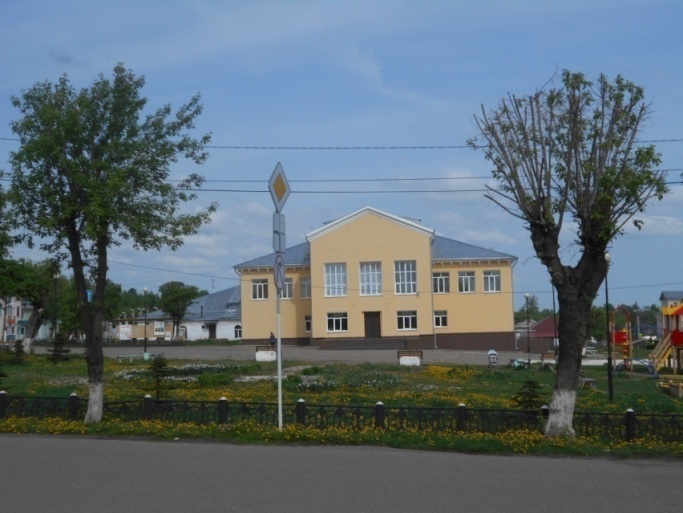 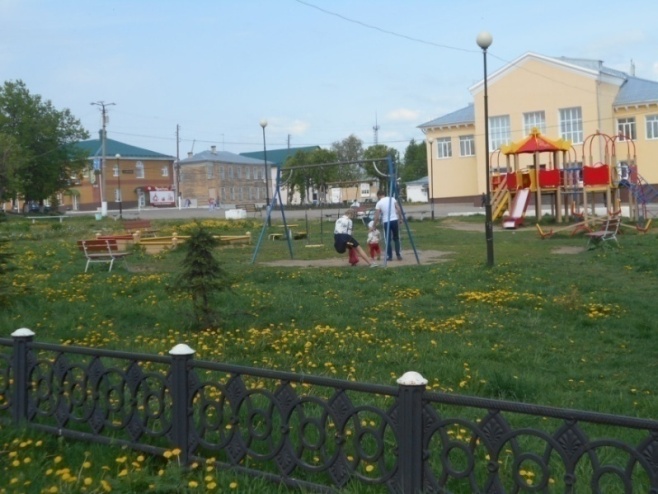 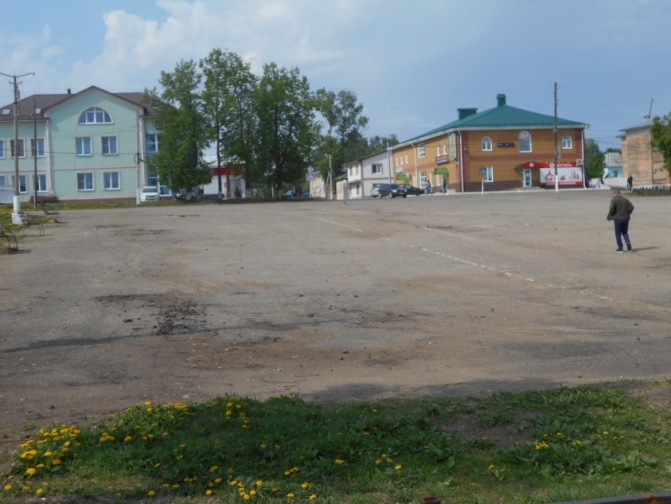 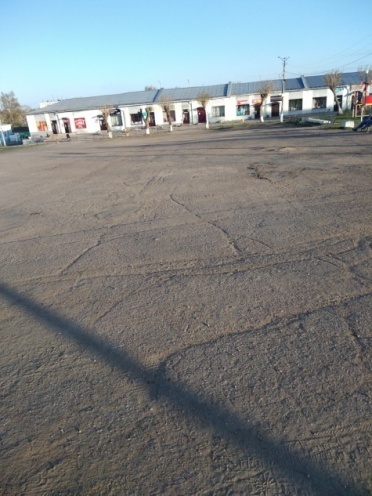 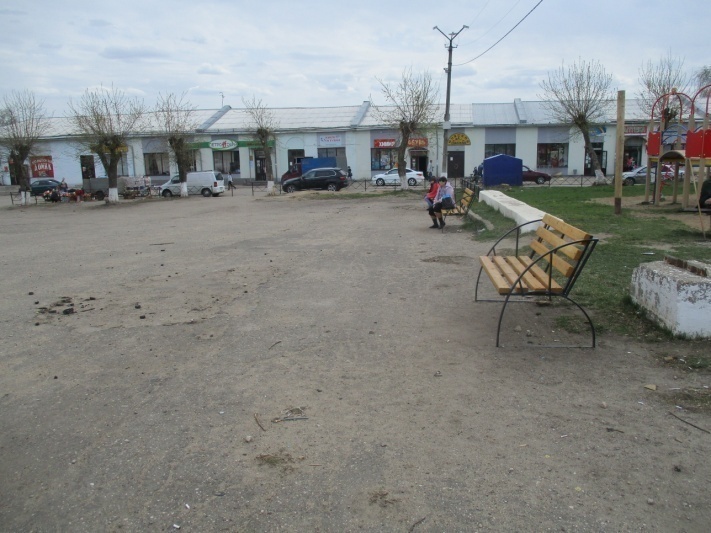 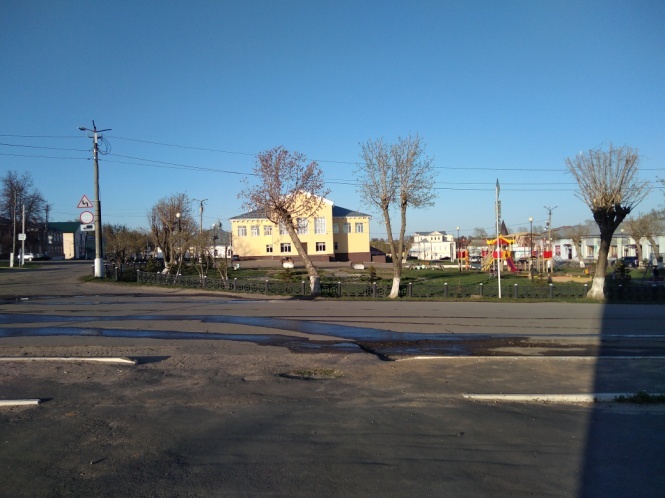 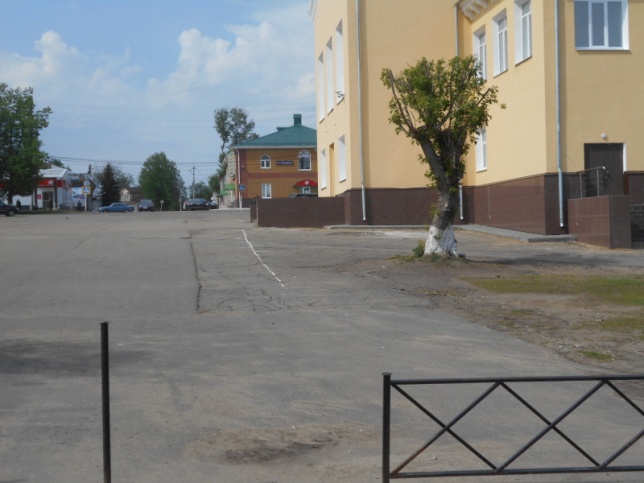 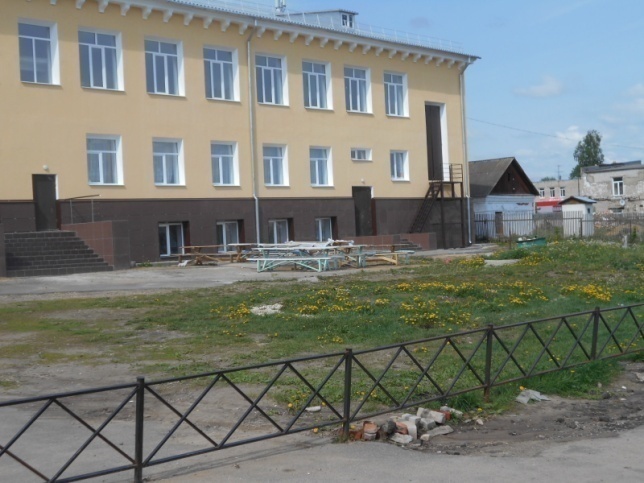 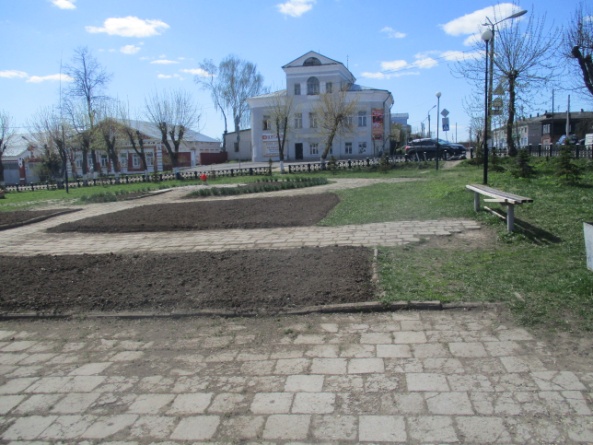 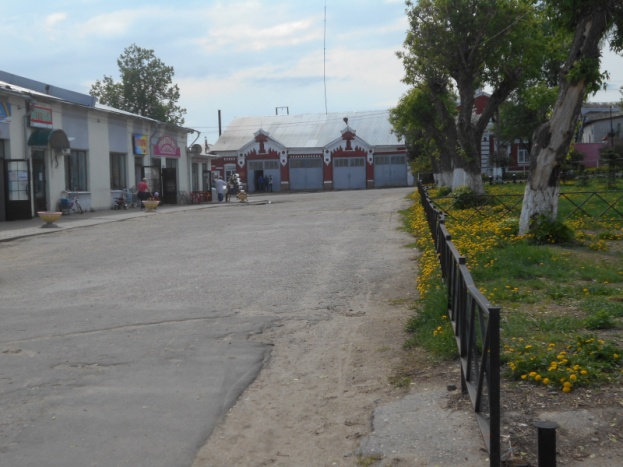 Что планируется сделать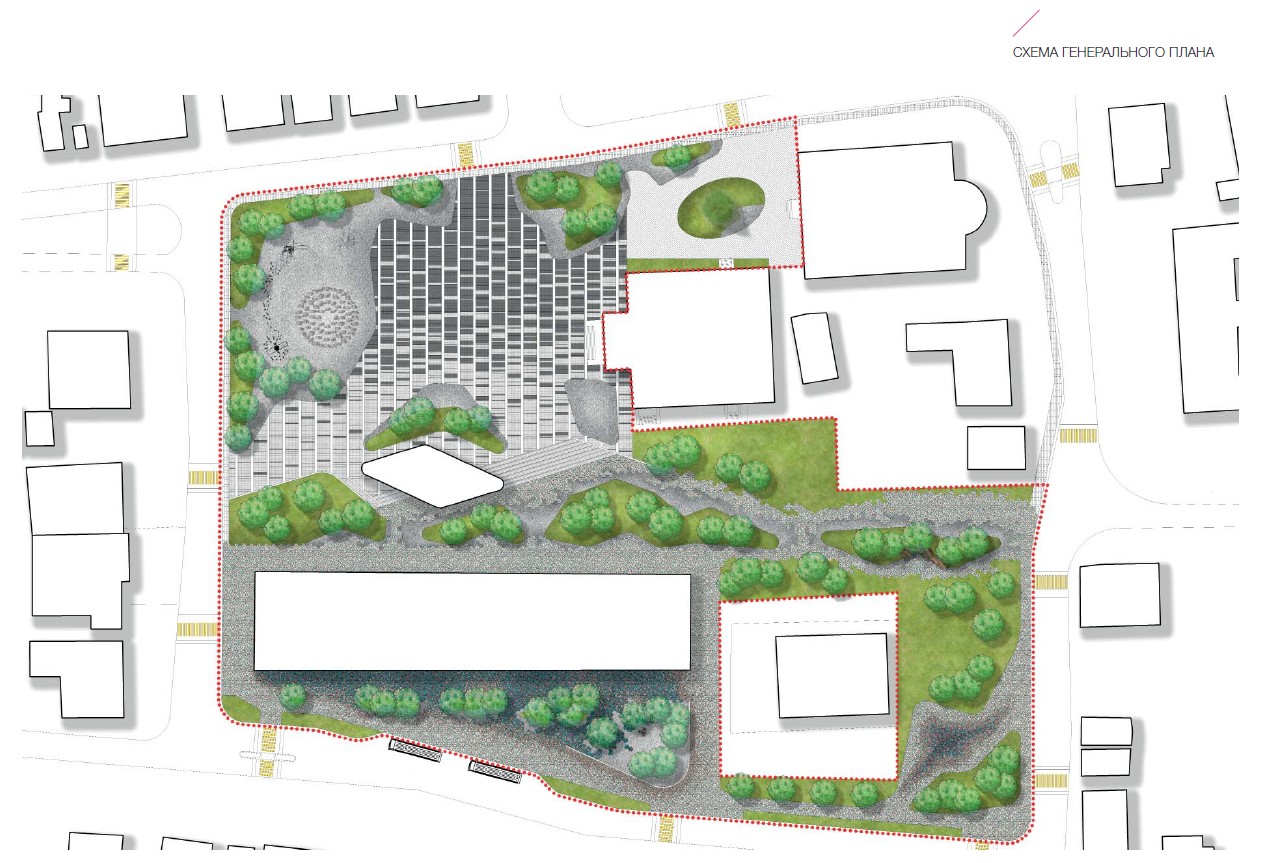 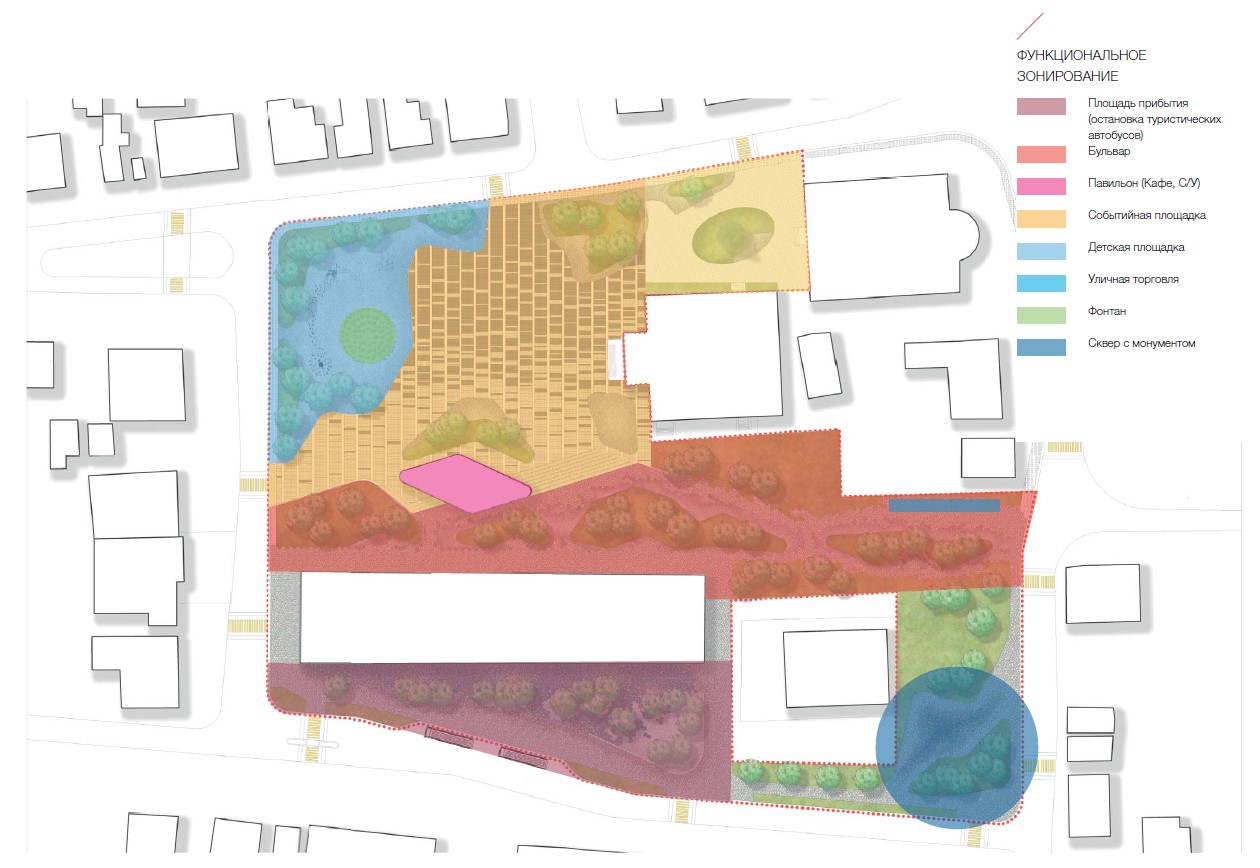 Начало работ по благоустройству Городской площади01.07.2019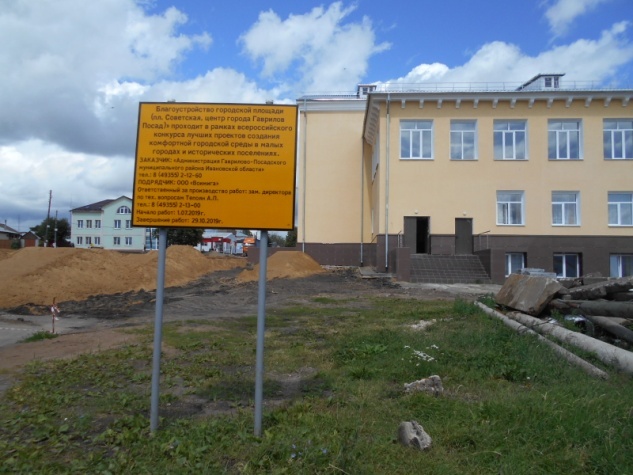 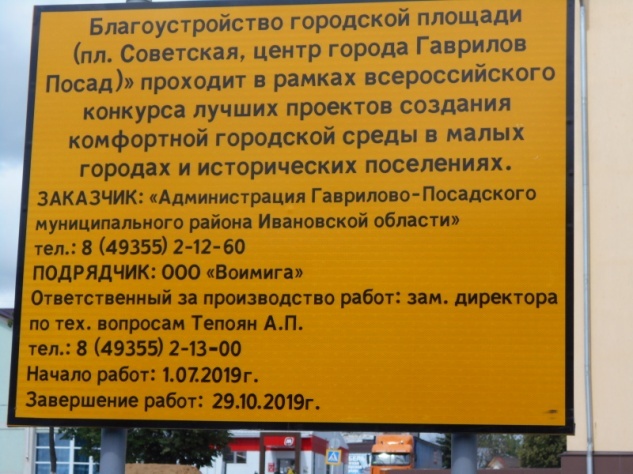 Фотоотчет выполнения работ Фото от 01.07.2019 - 26.07.2019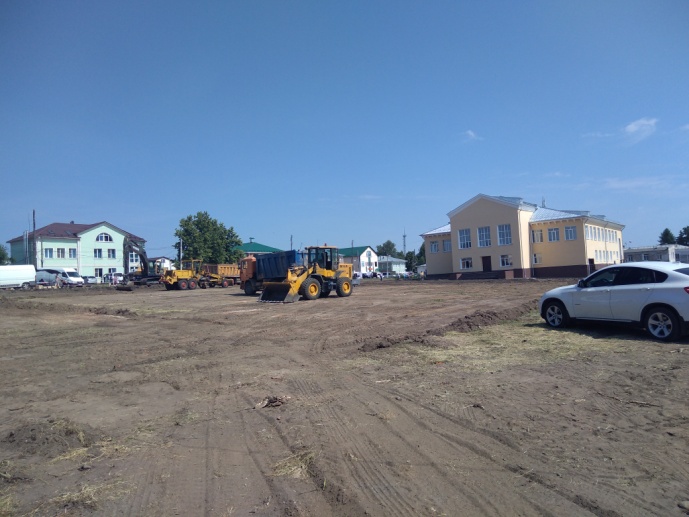 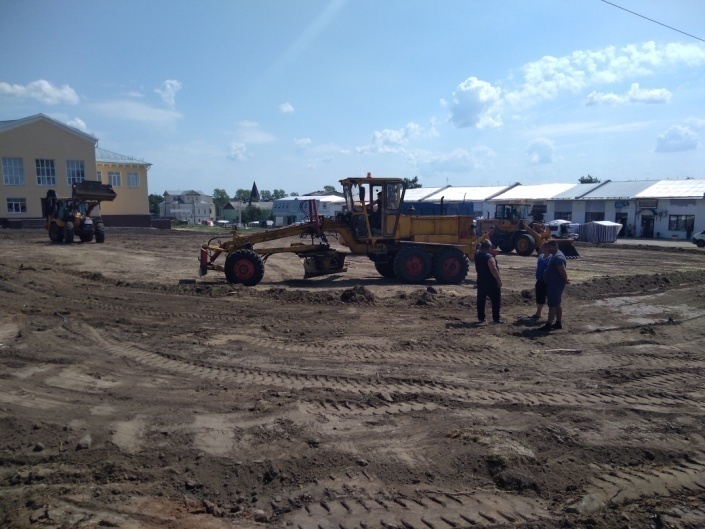 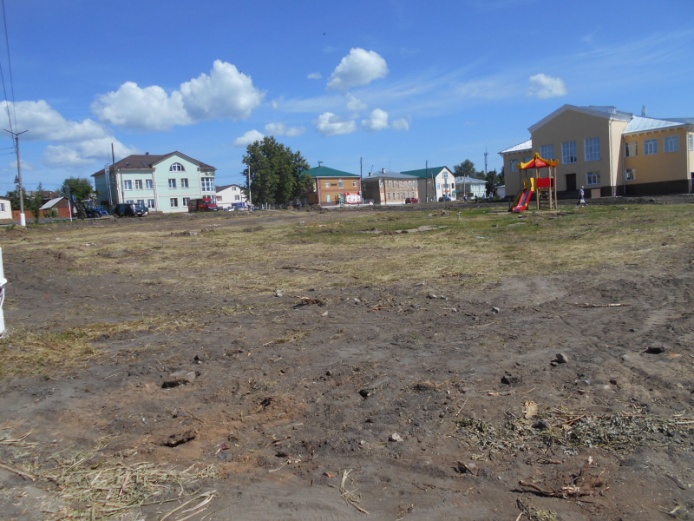 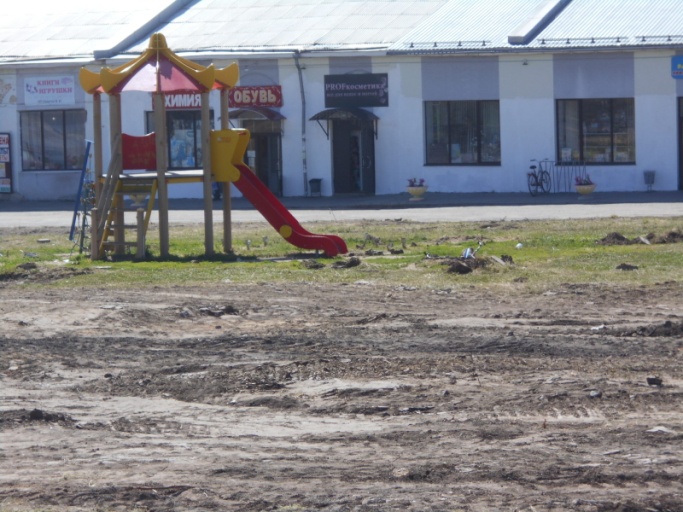 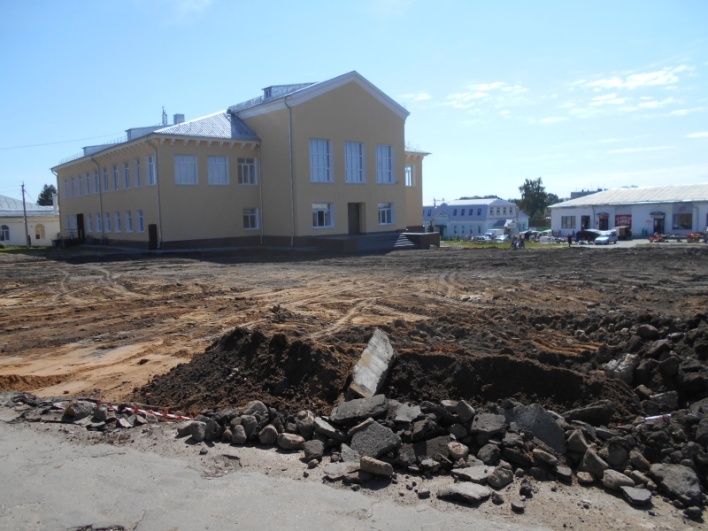 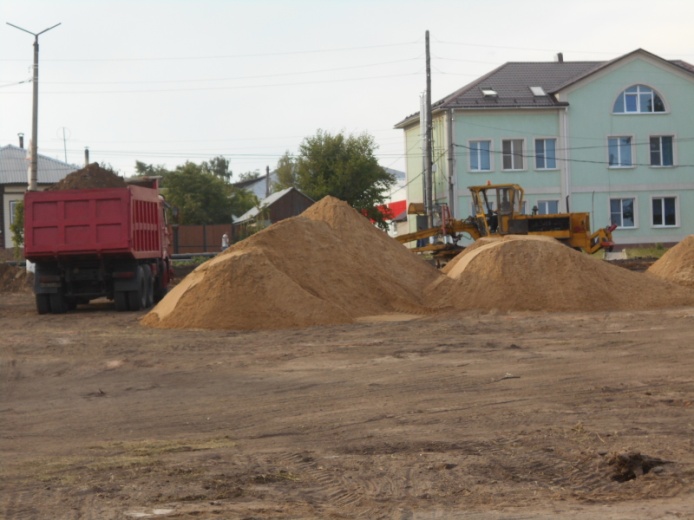 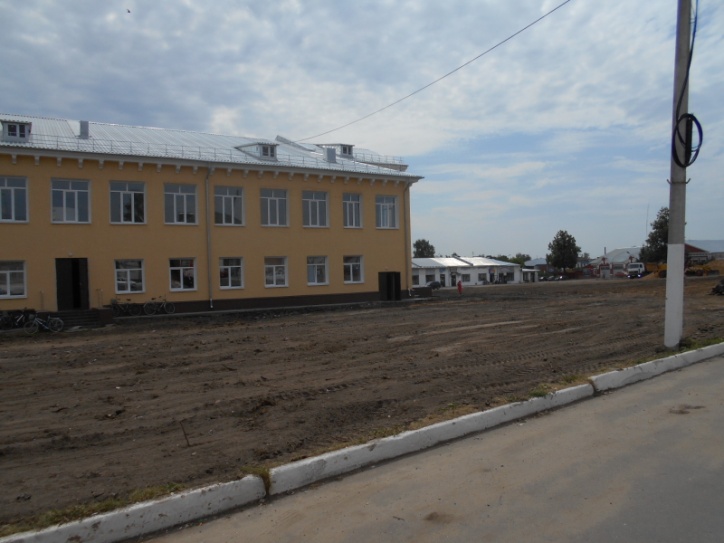 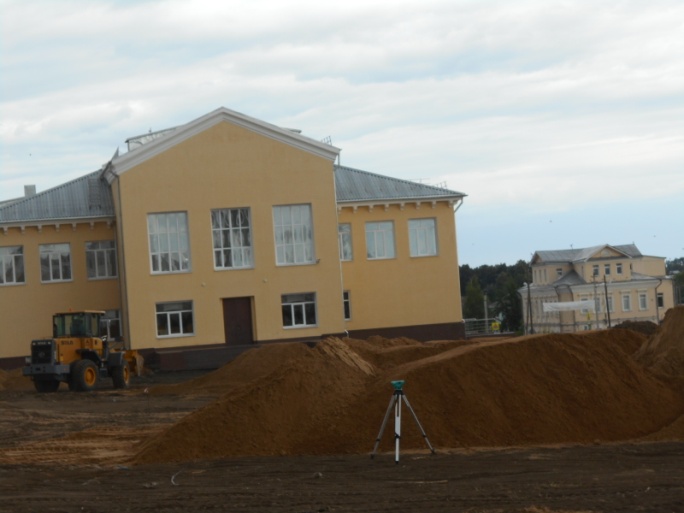 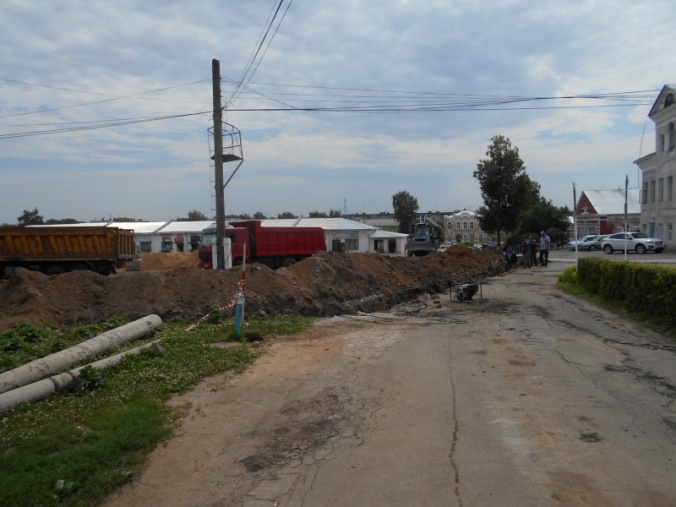 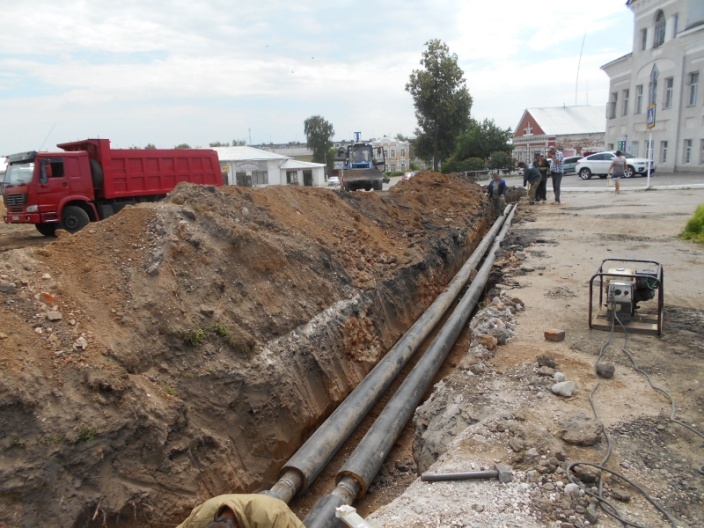 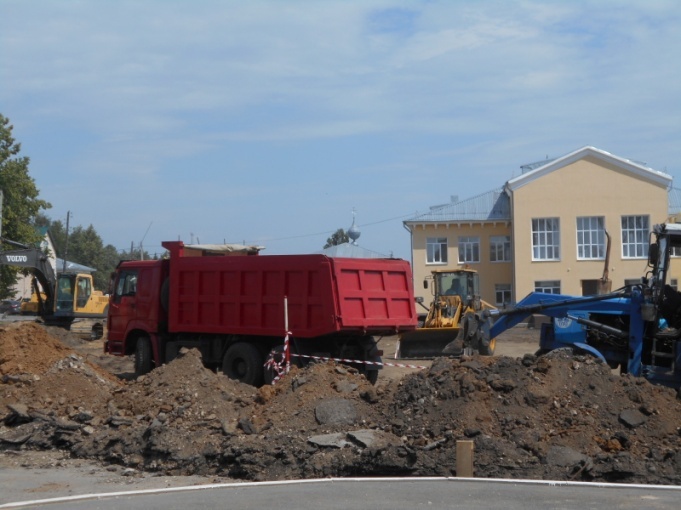 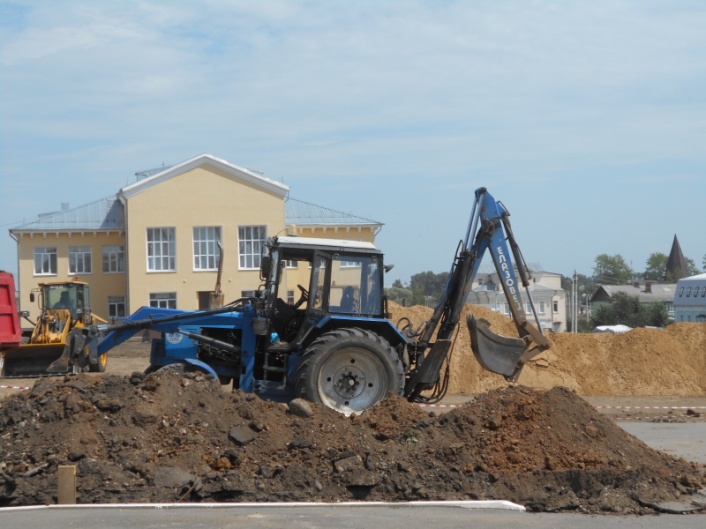 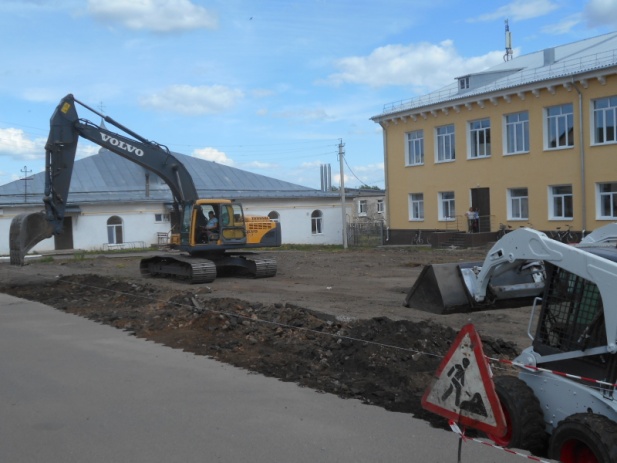 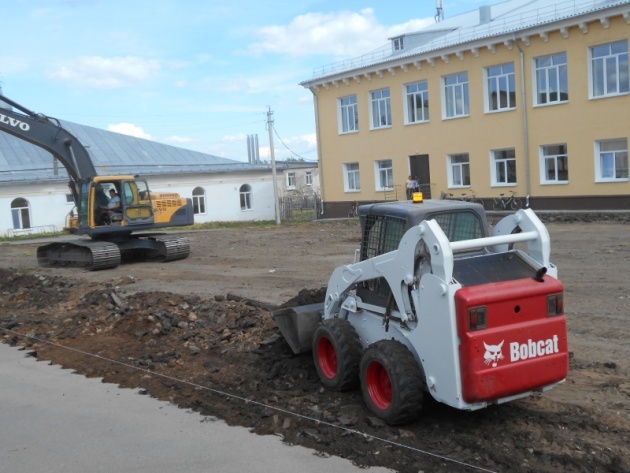 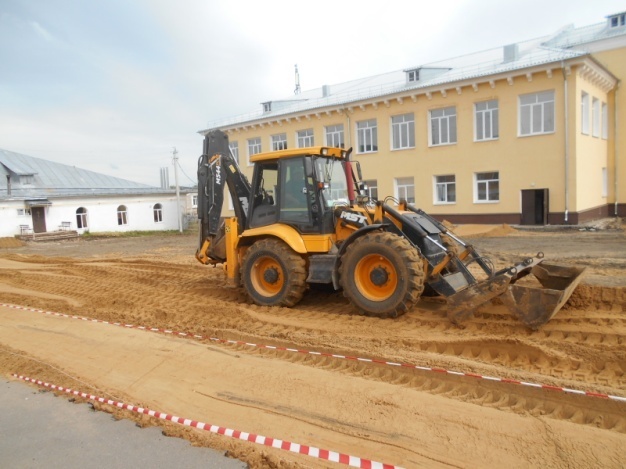 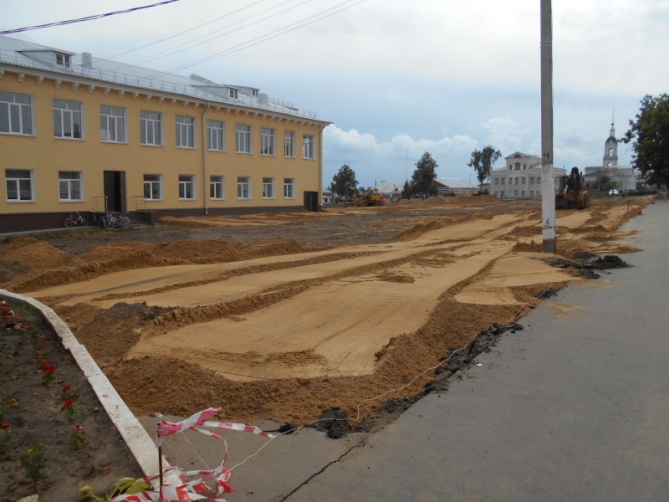 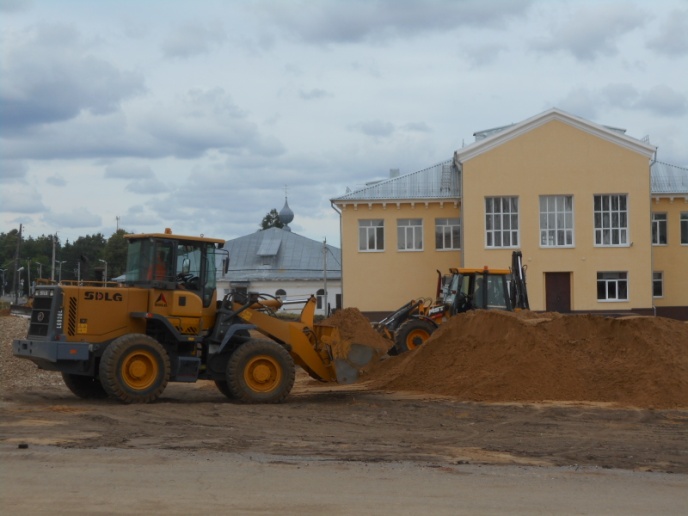 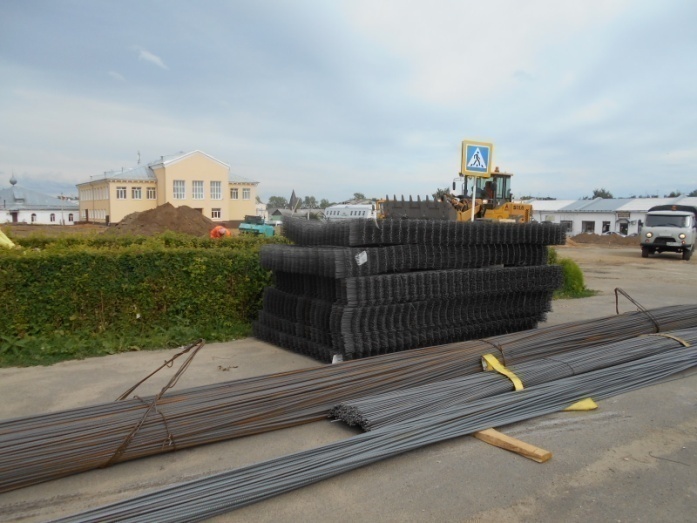 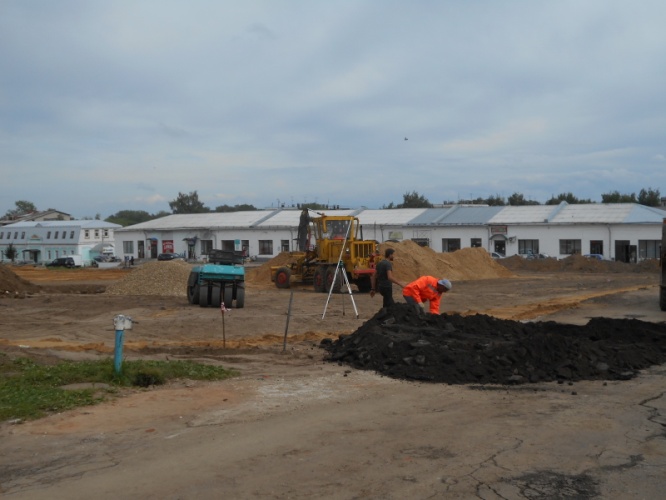 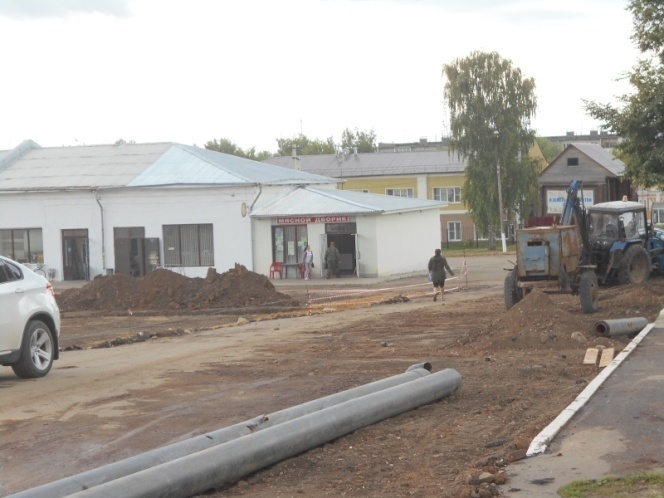 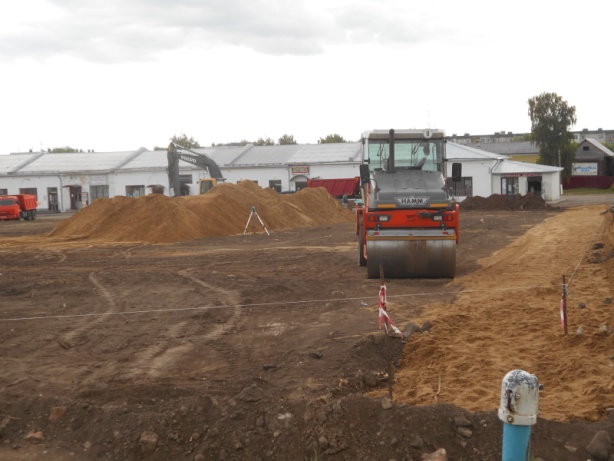 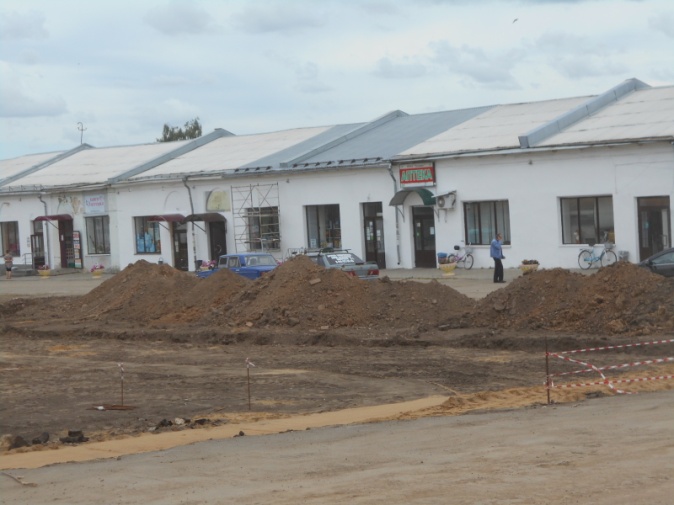 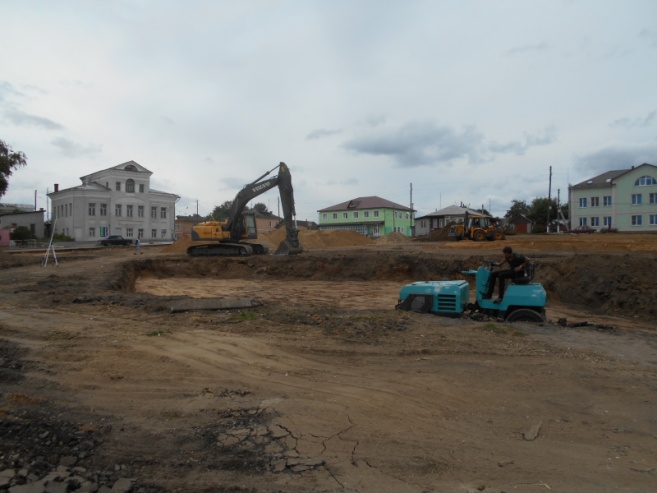 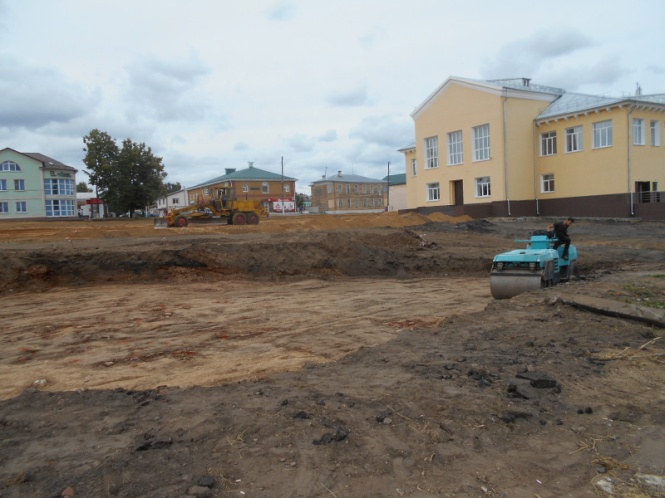 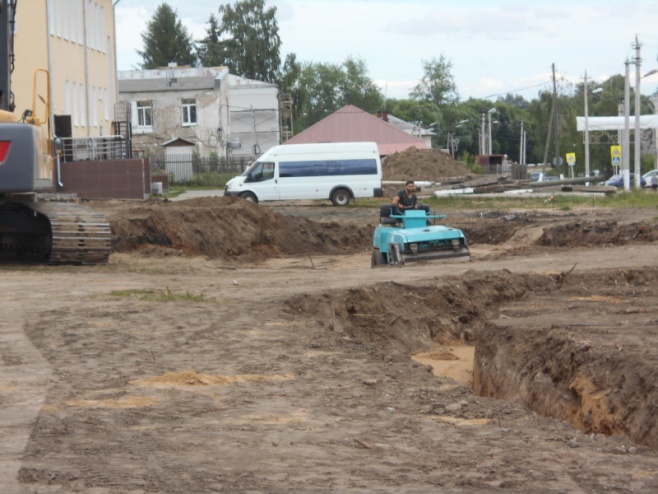 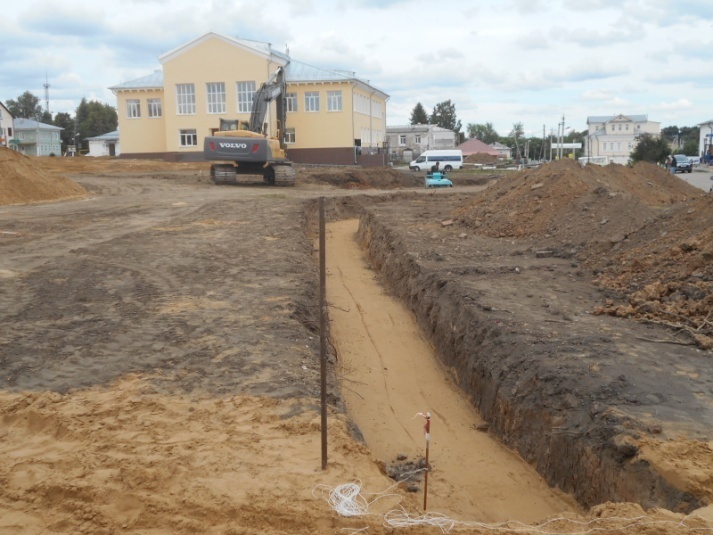 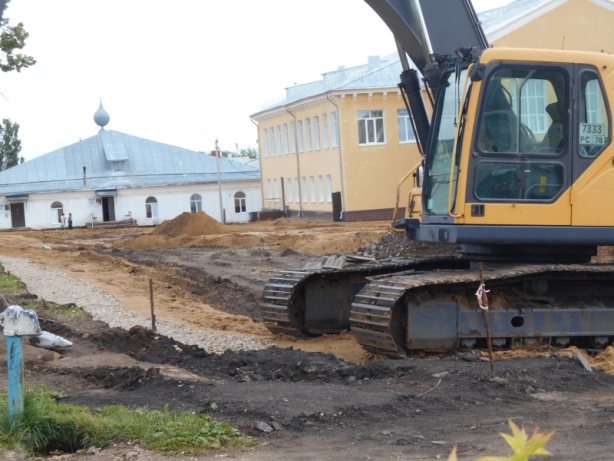 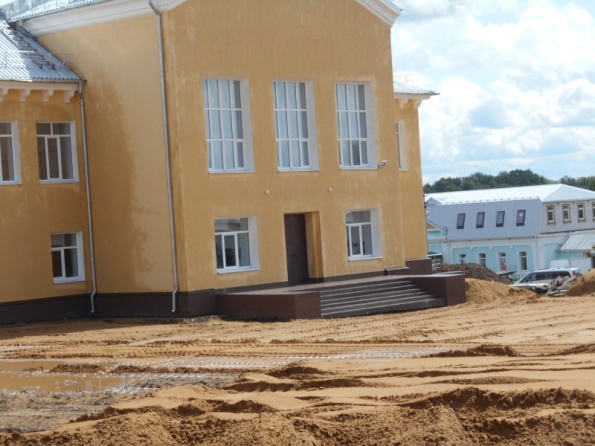 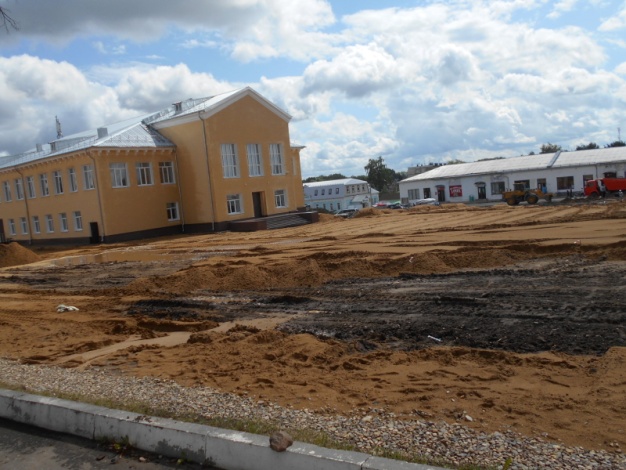 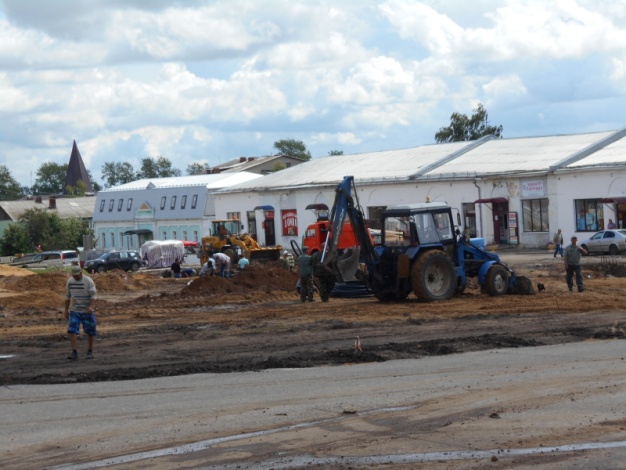 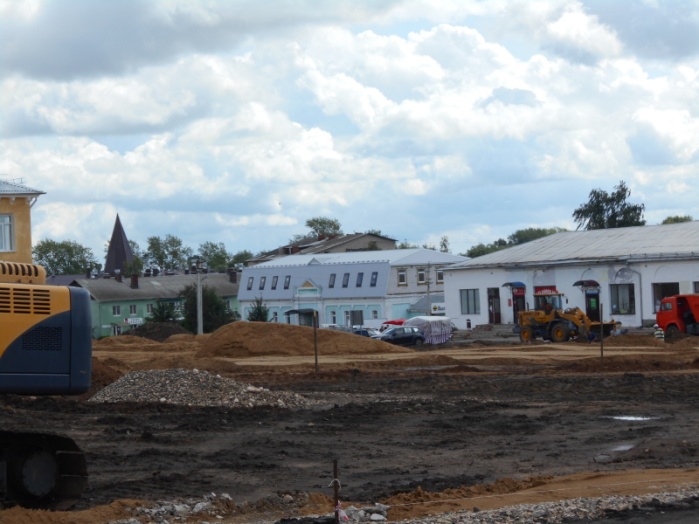 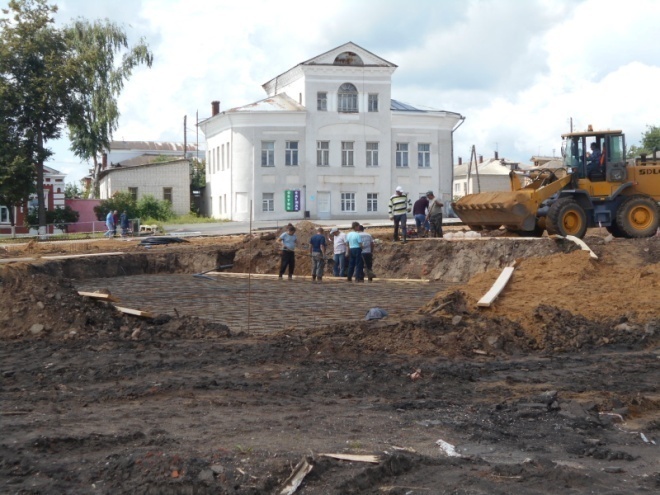 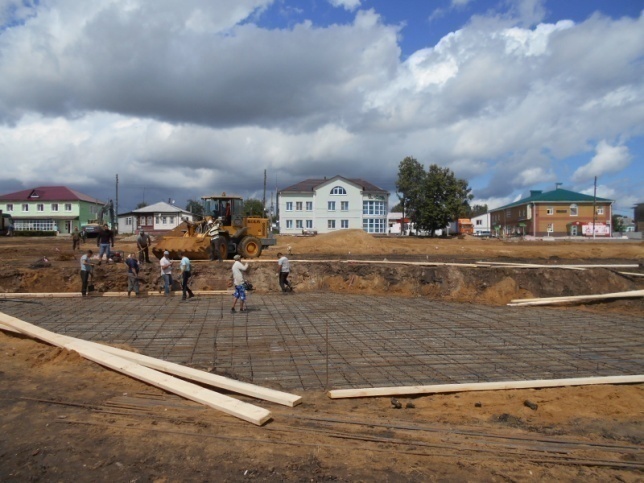 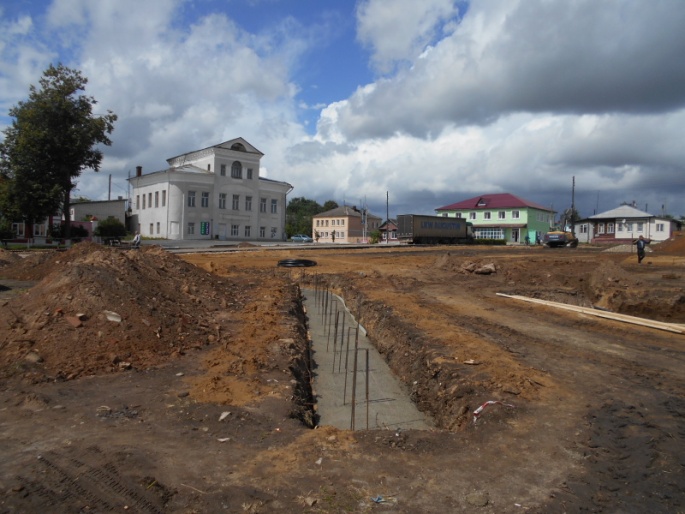 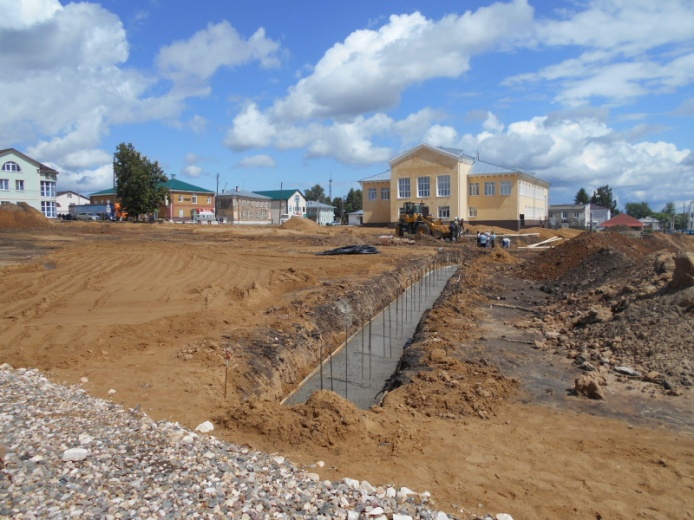 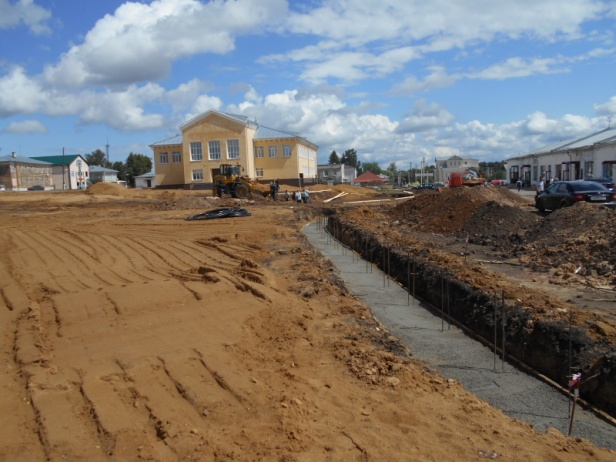 Фото от 04.07.2019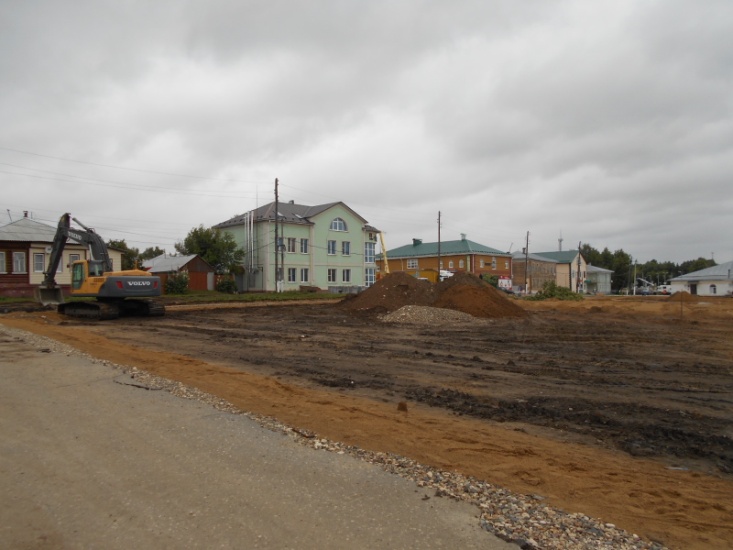 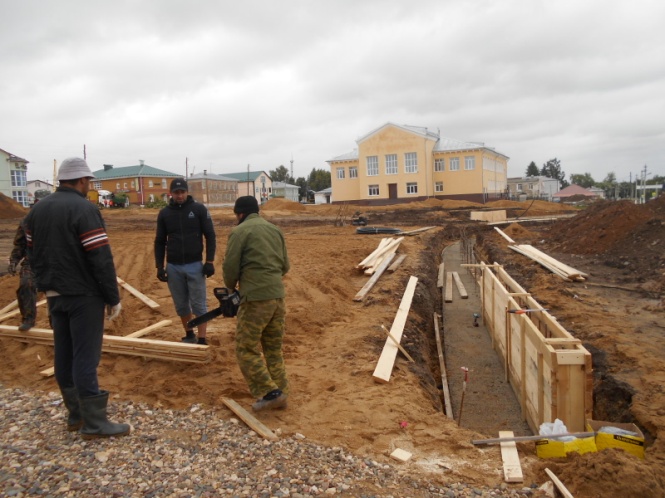 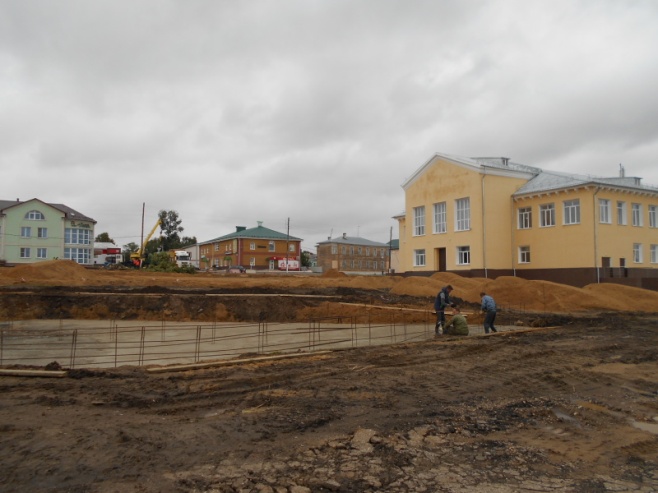 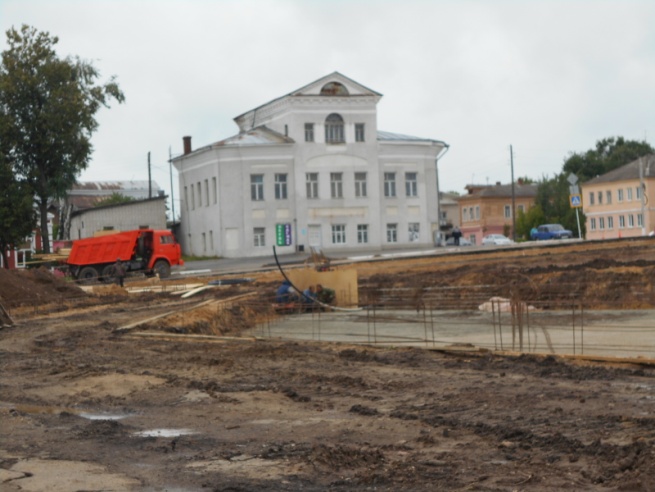 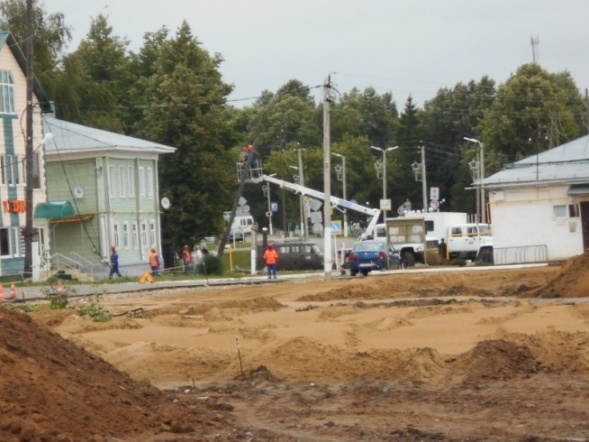 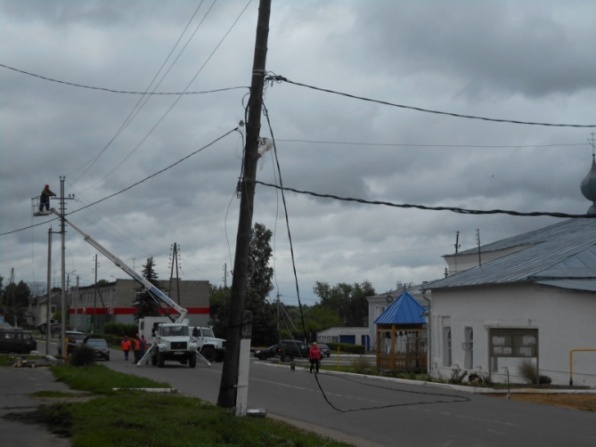 Фото от  05.07.2019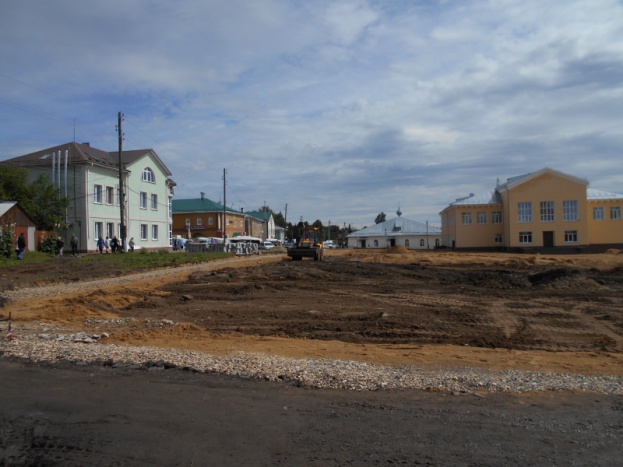 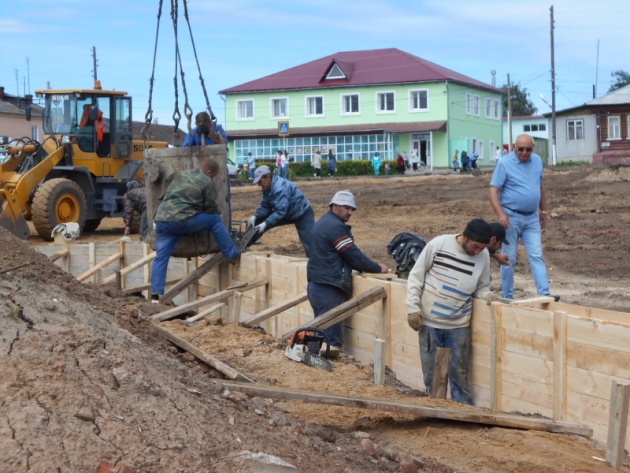 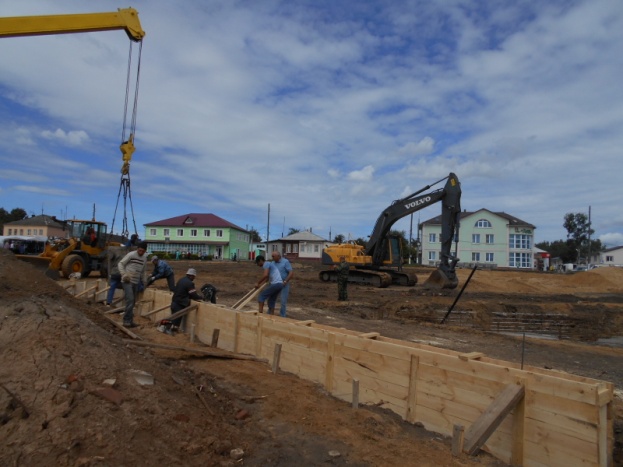 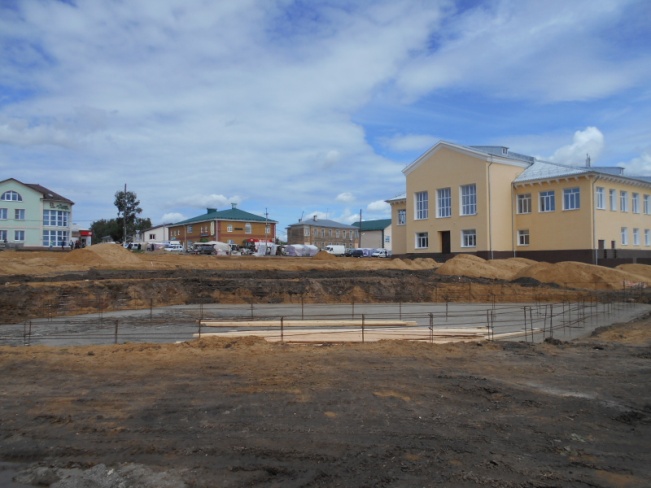 Фото от  08.07.2019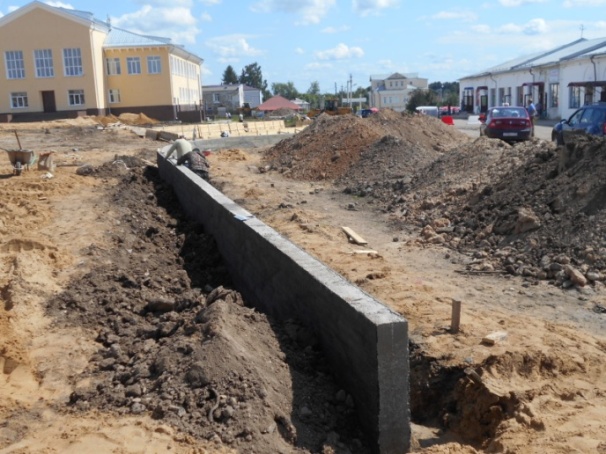 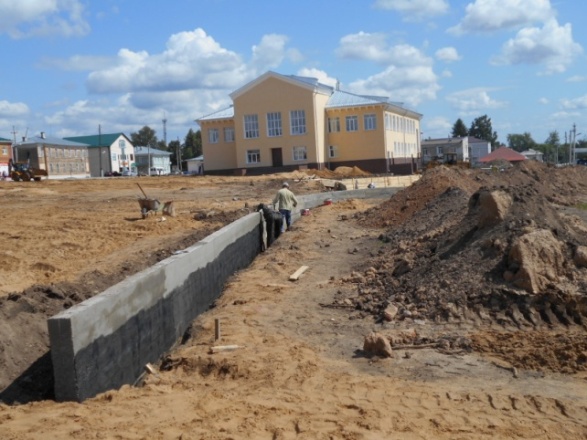 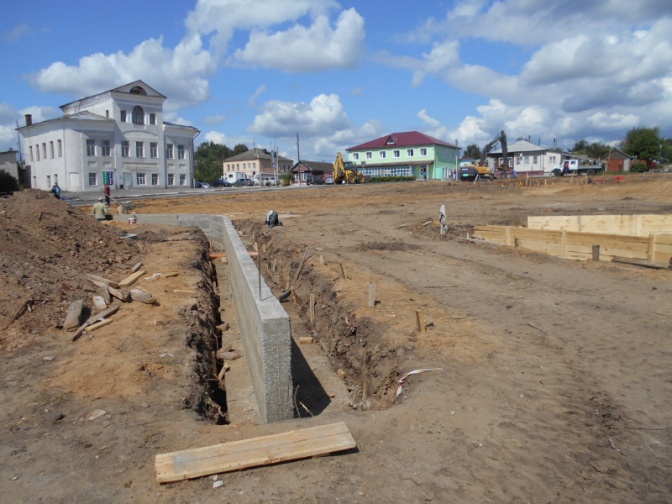 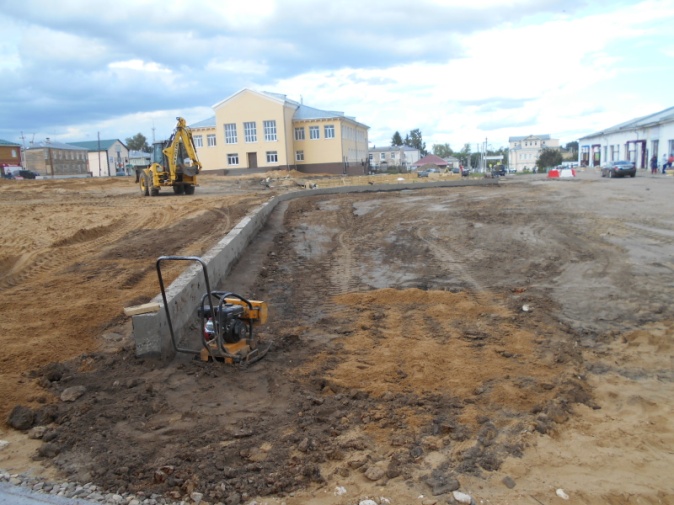 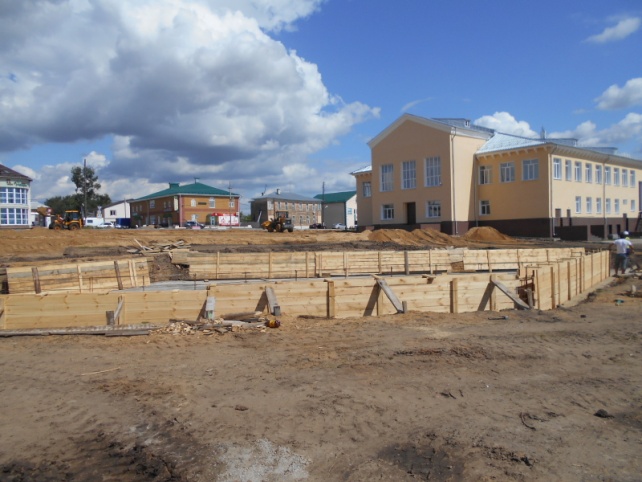 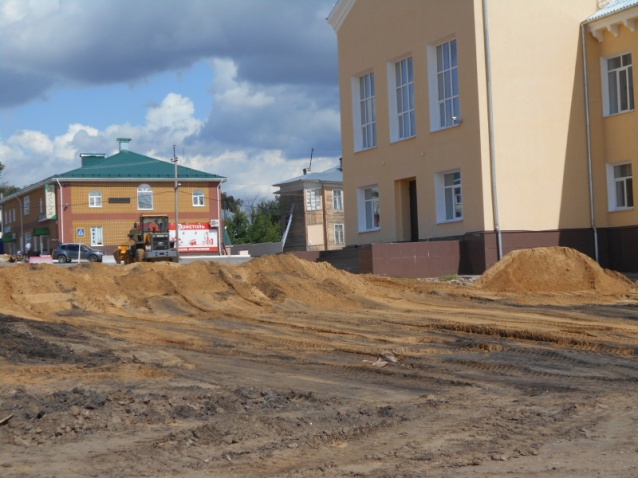 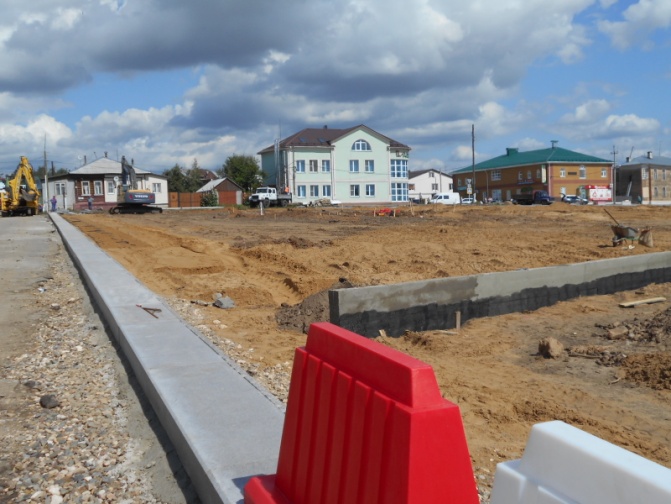 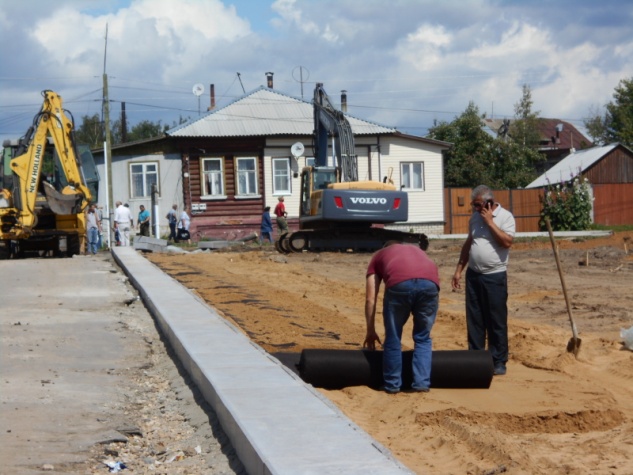 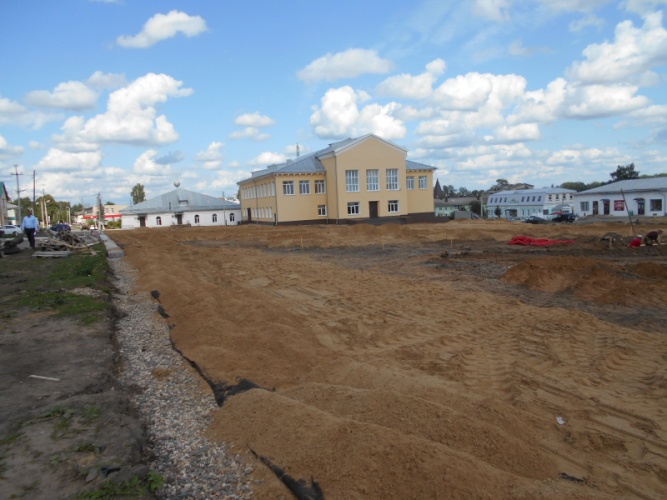 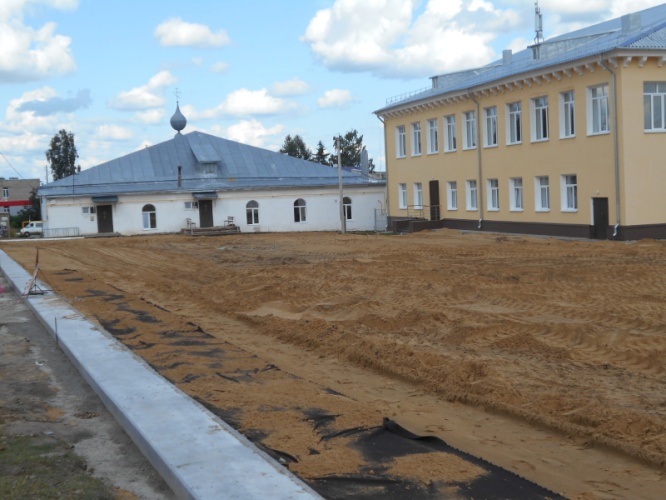 Фото от 09.07.2019
 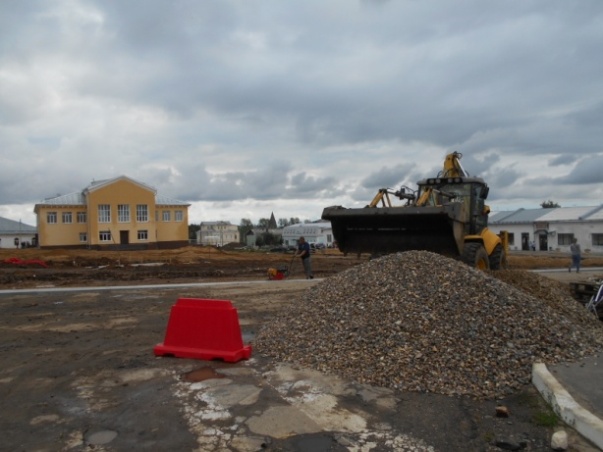 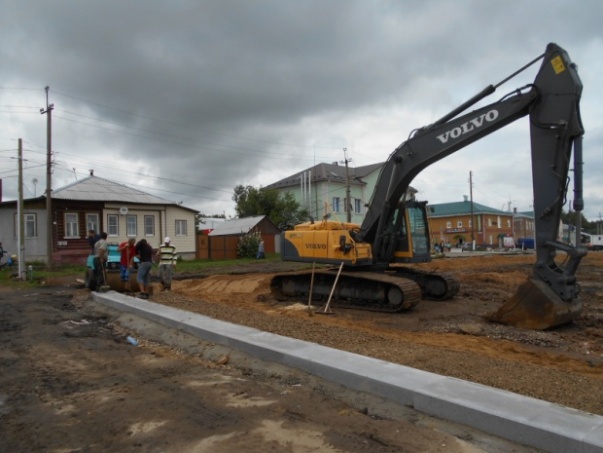 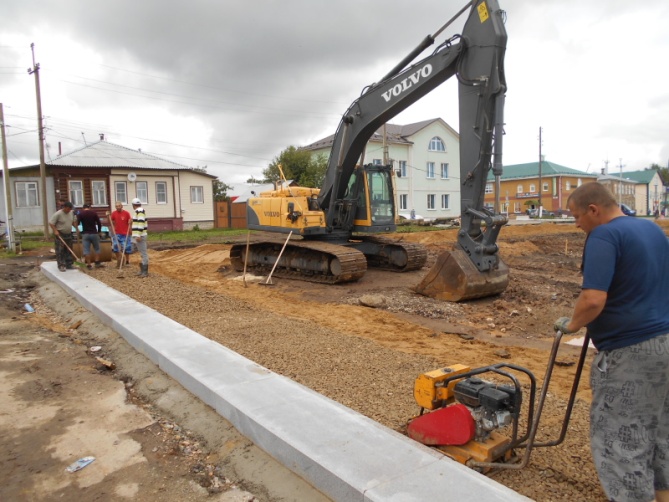 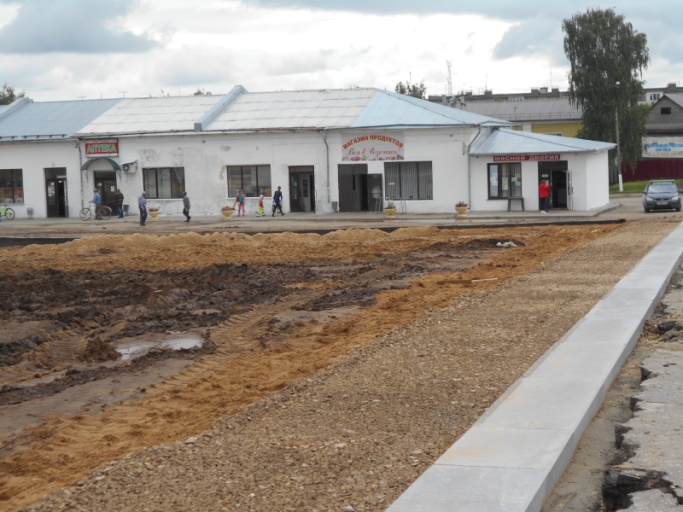 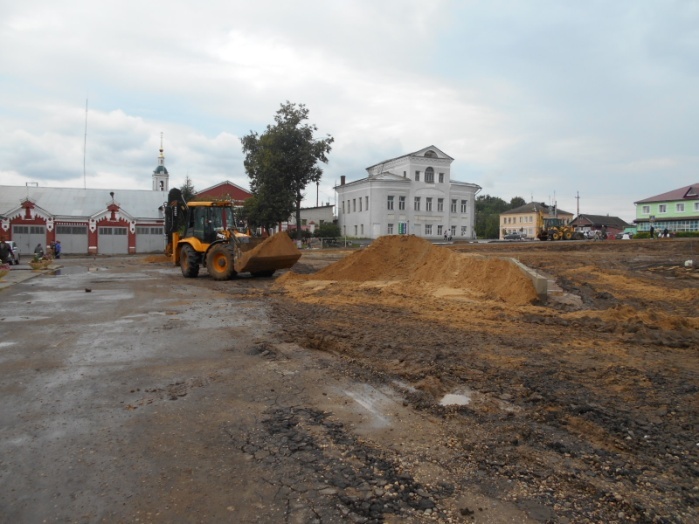 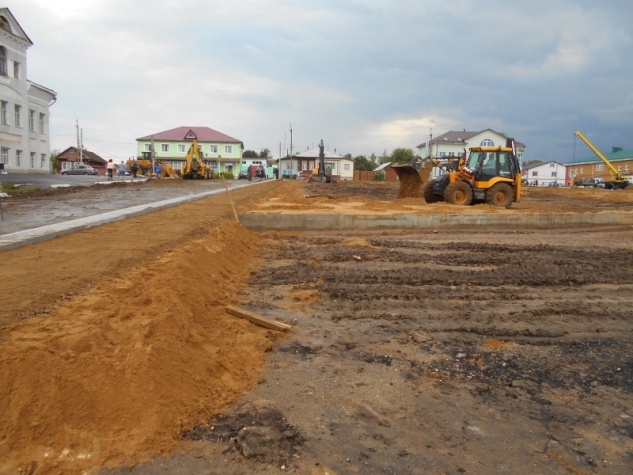 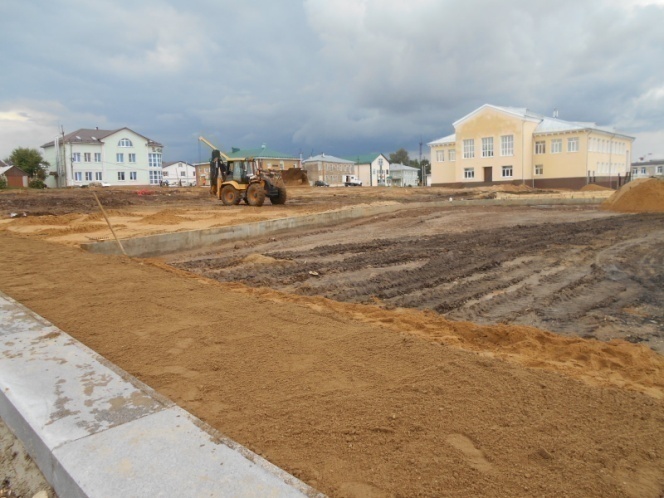 Фото от  10.07.2019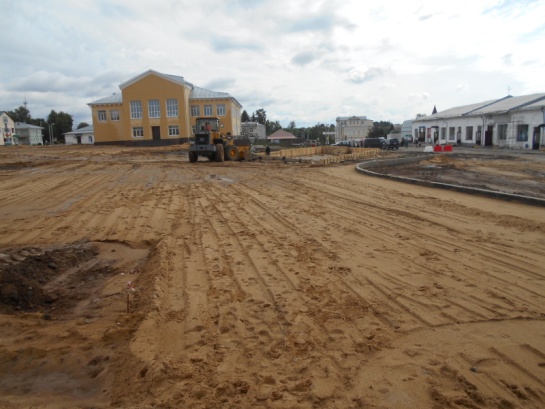 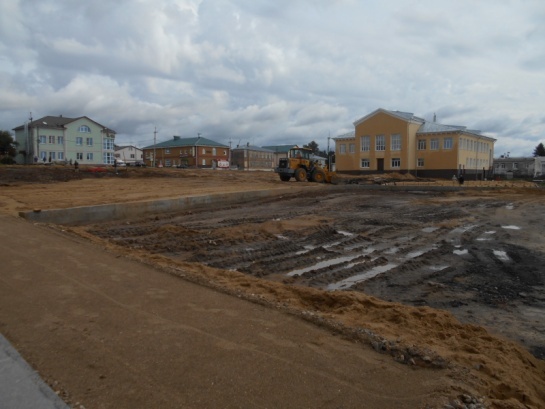 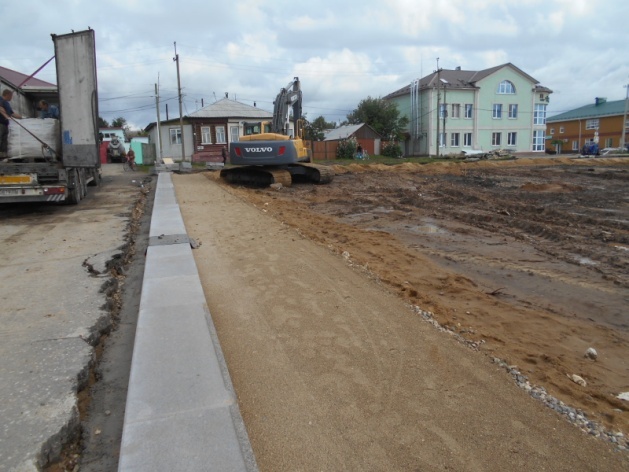 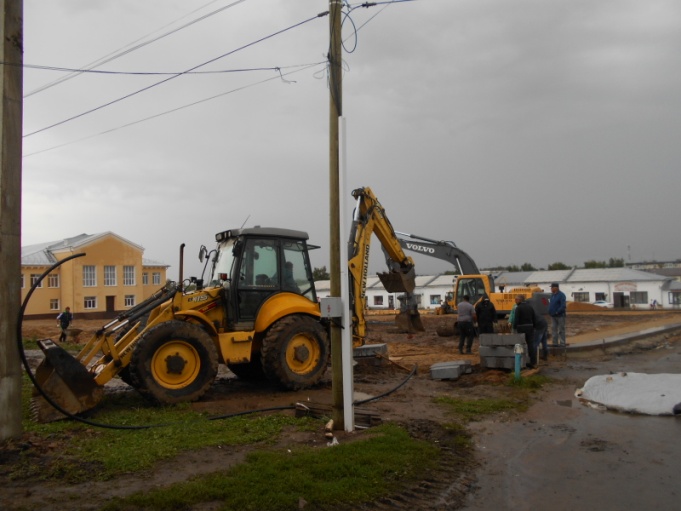 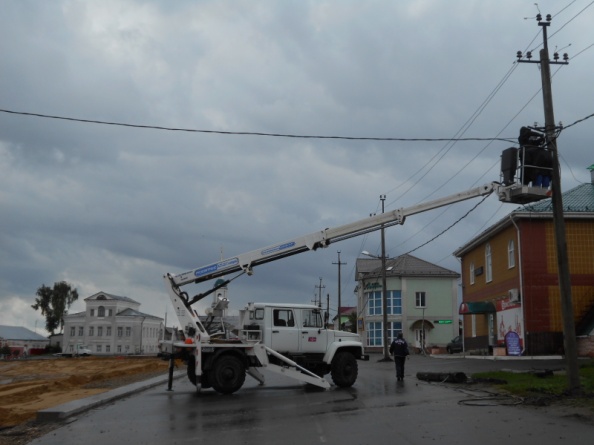 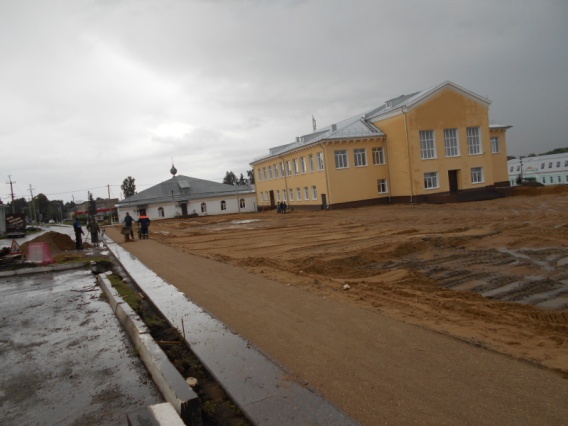 Фото от  11.07.2019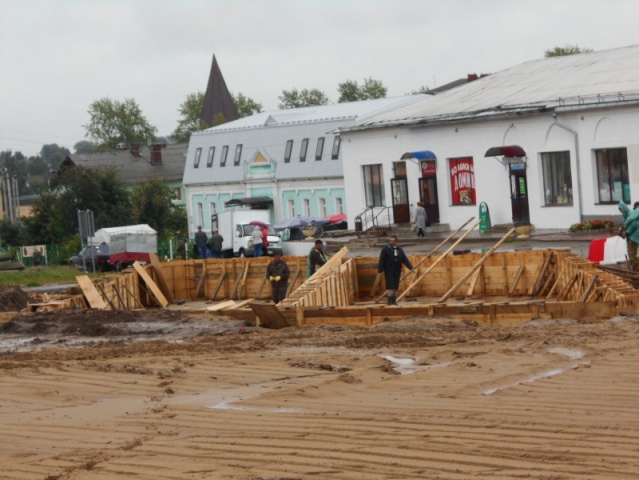 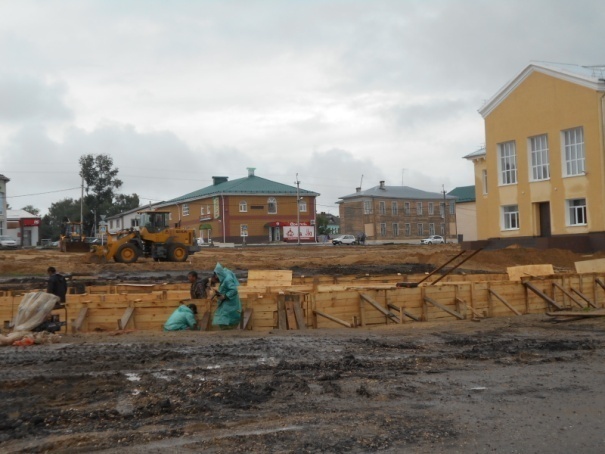 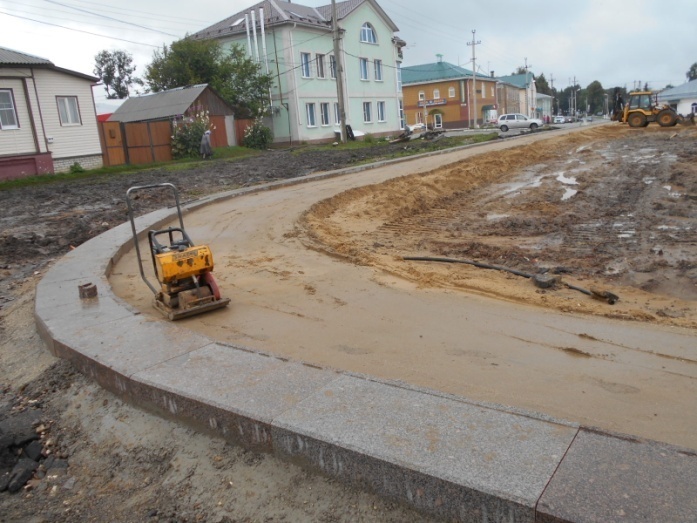 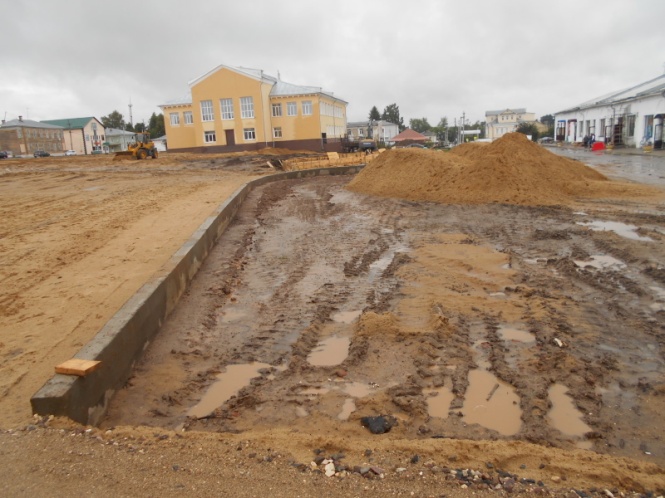 Фото от  12.07.2019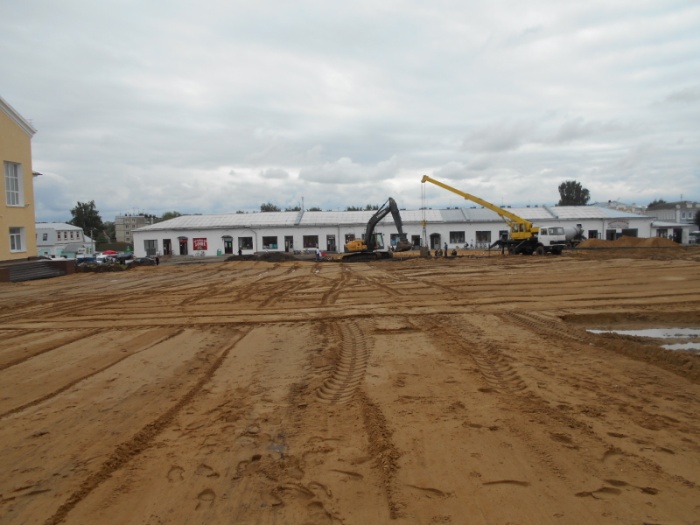 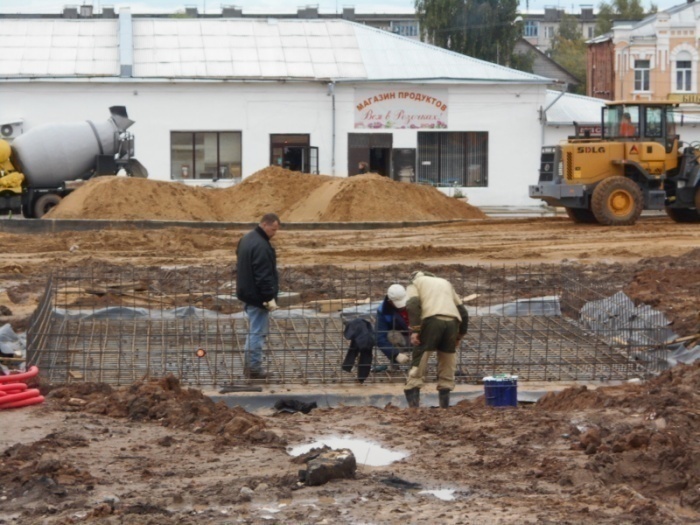 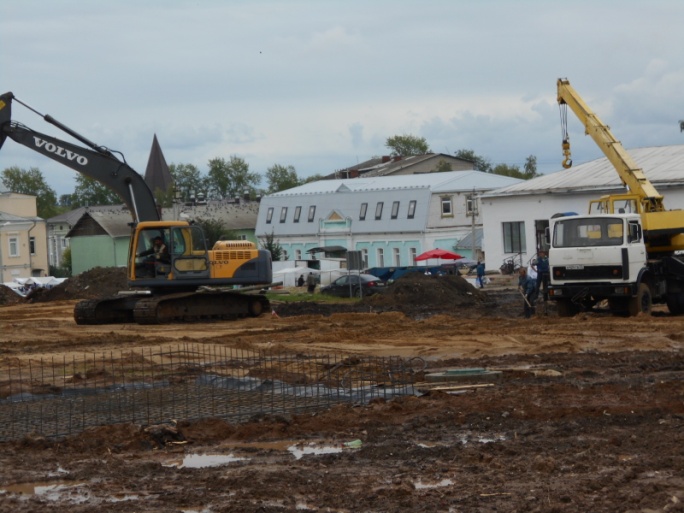 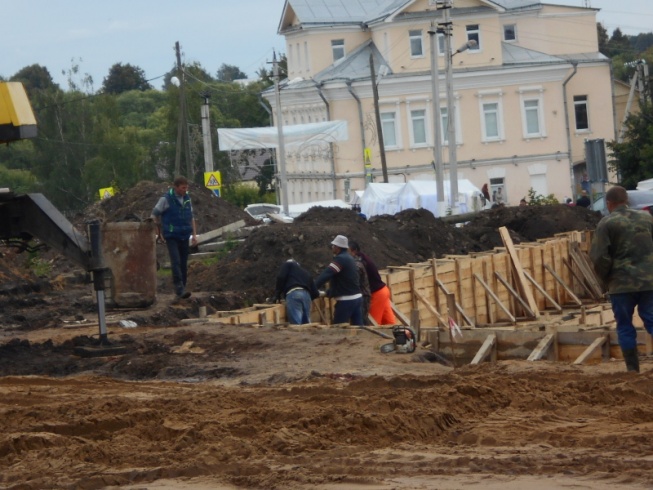 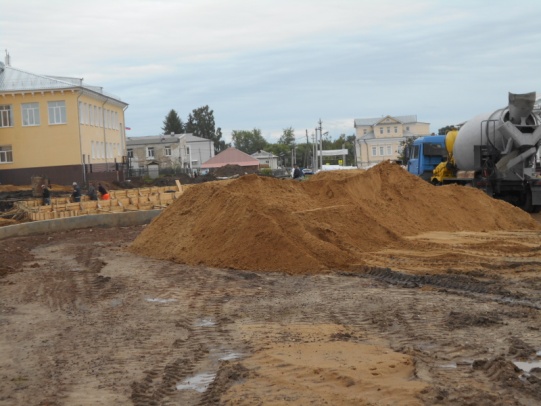 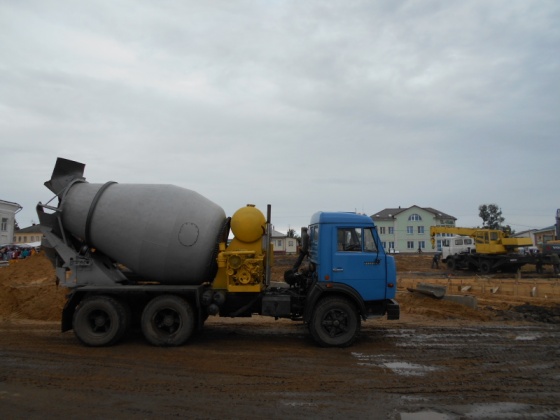 Фото  от 15.07.2019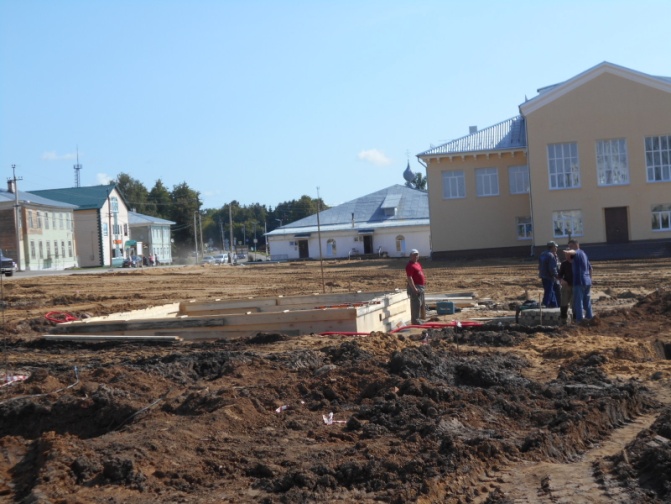 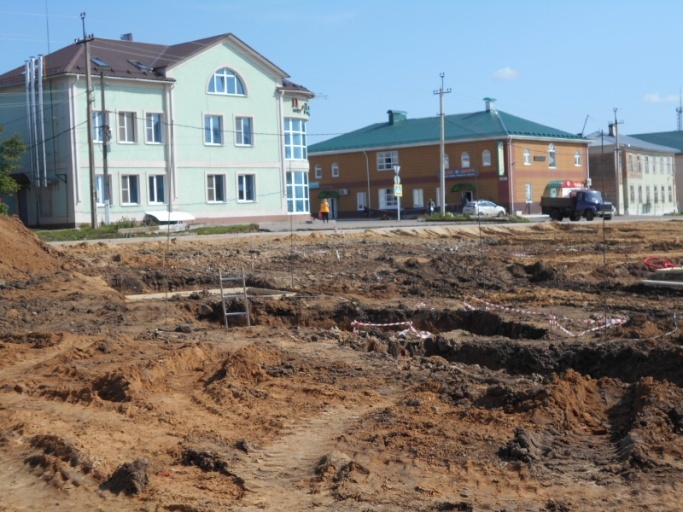 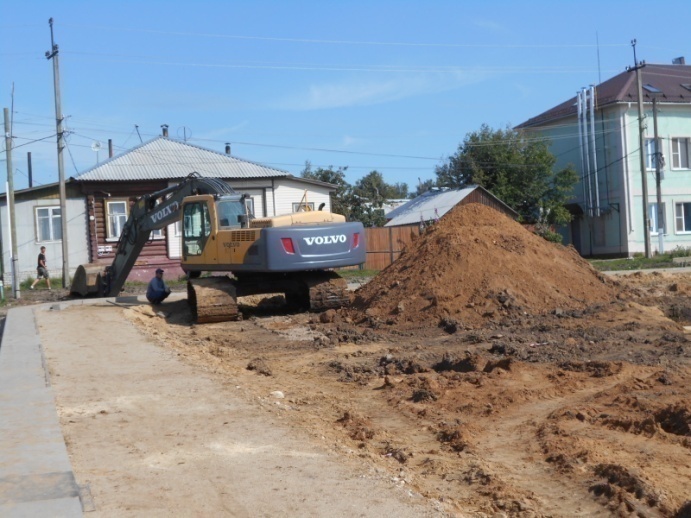 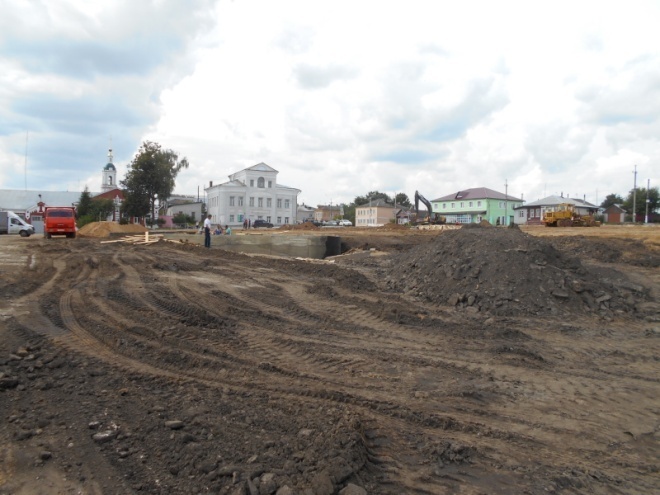 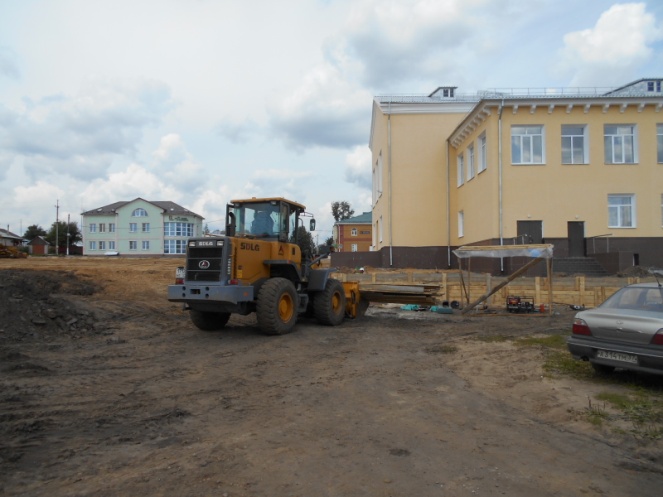 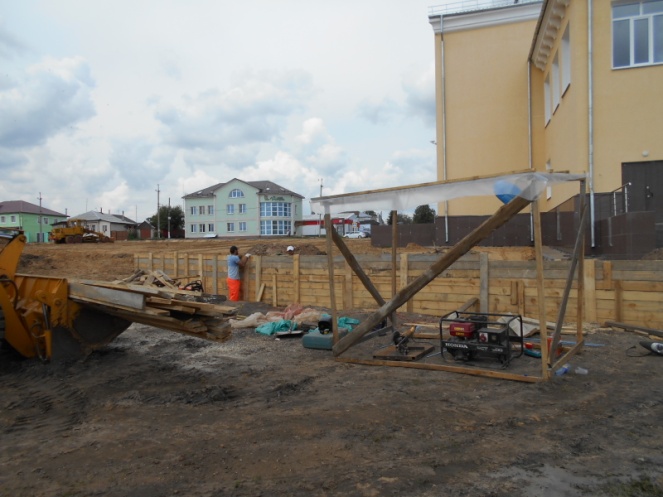 Фото  от 16.07.2019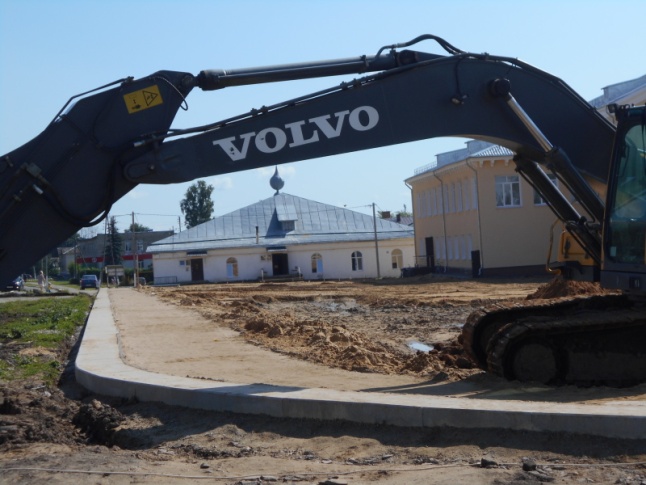 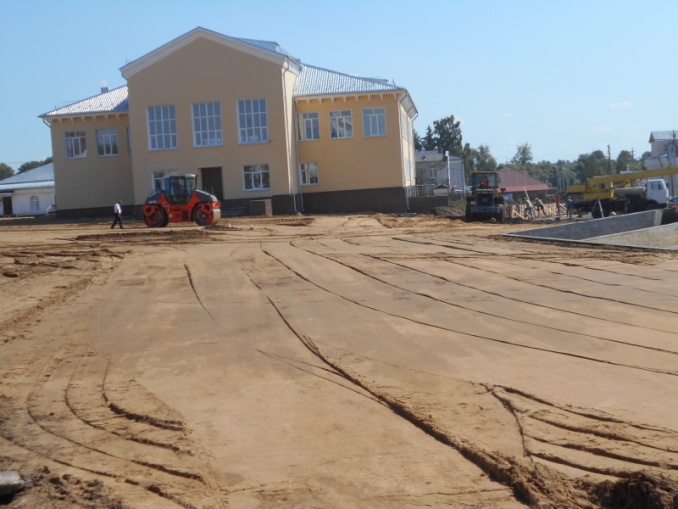 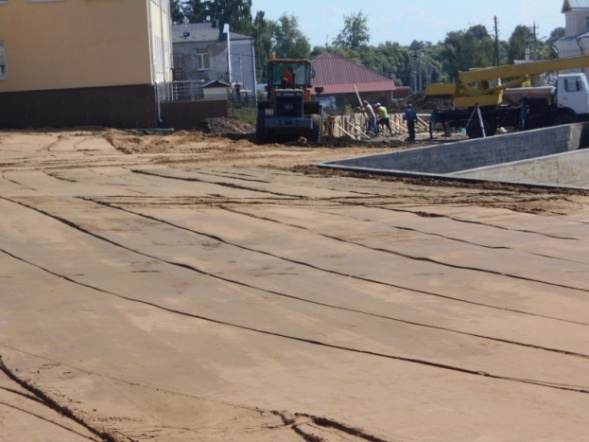 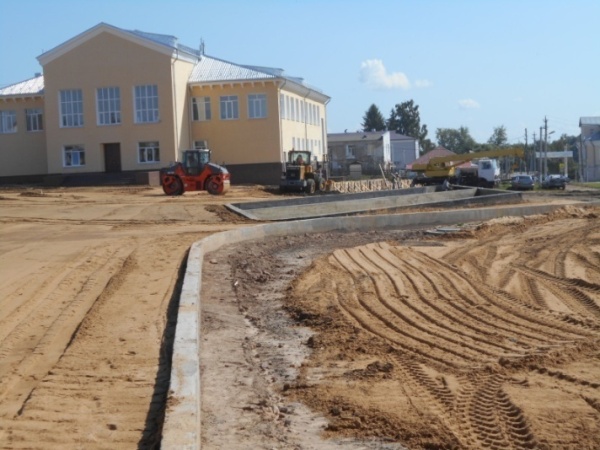 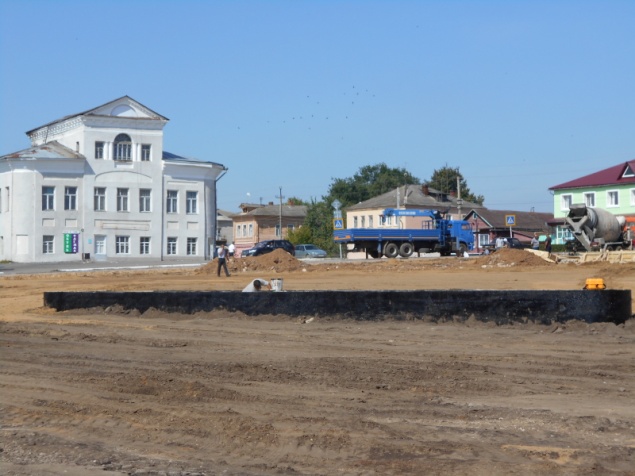 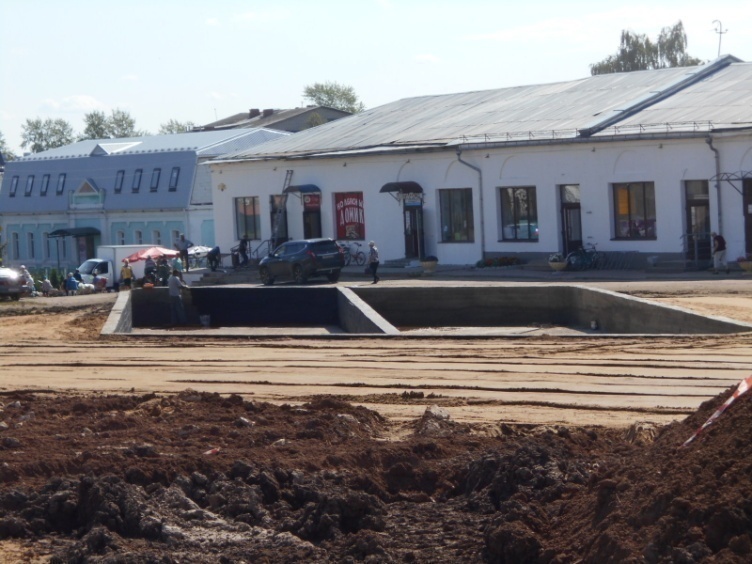 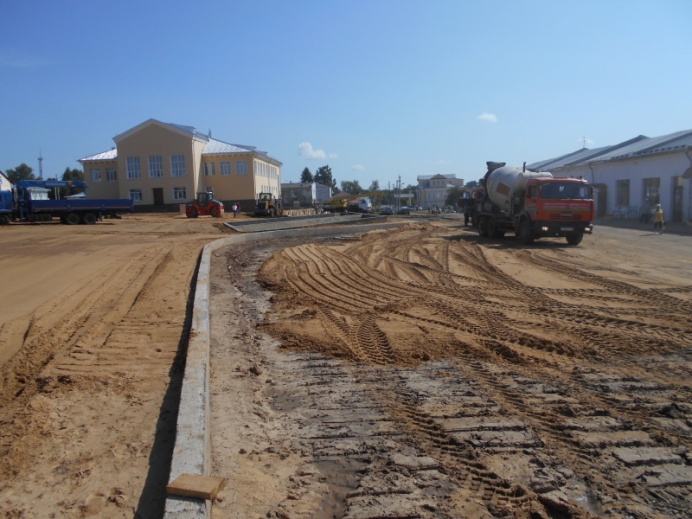 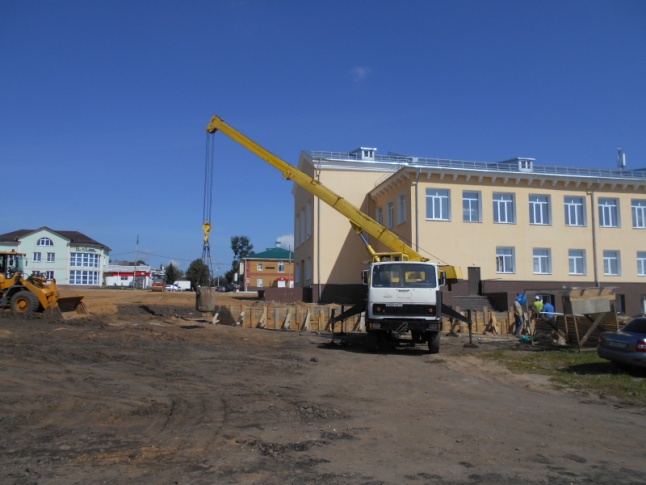 Фото  от 18-19.07.2019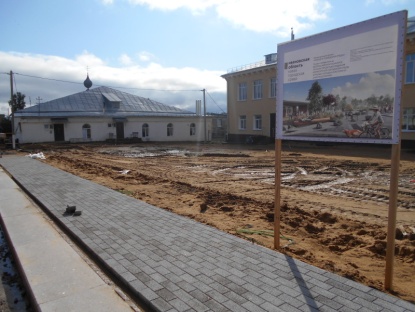 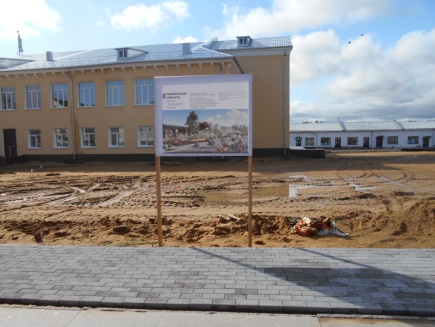 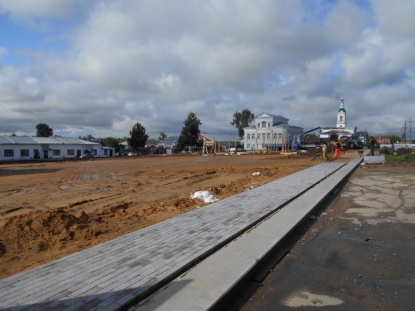 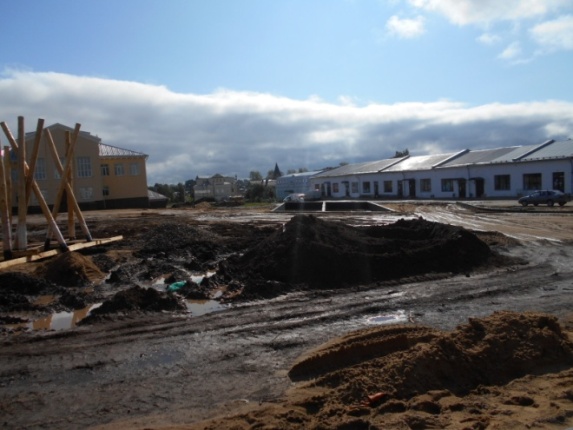 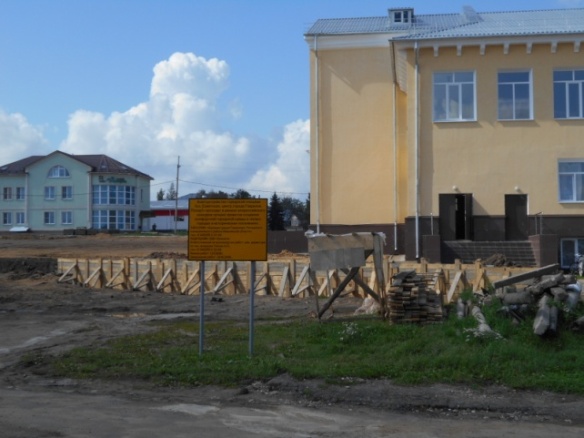 Фото  от 22.07.2019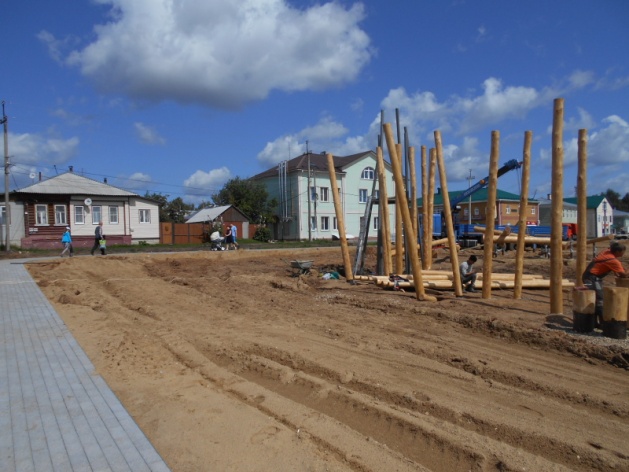 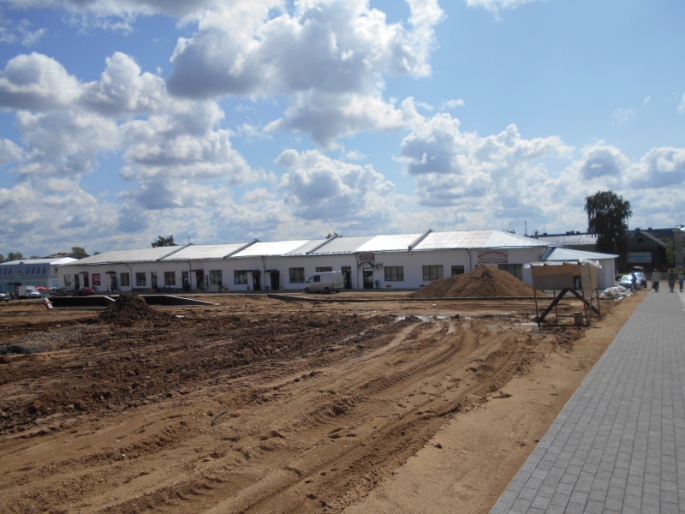 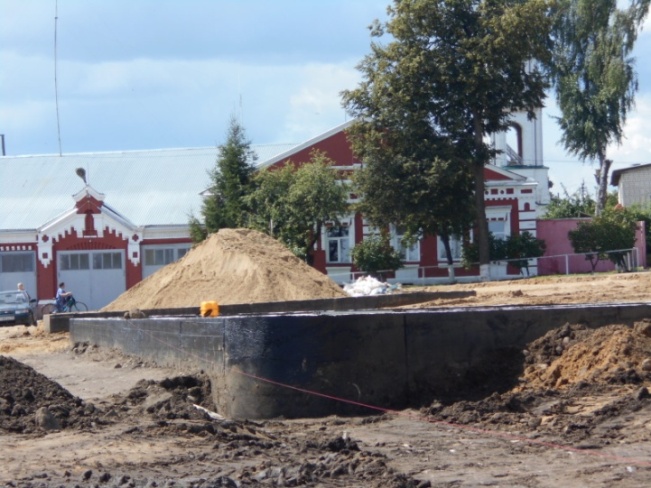 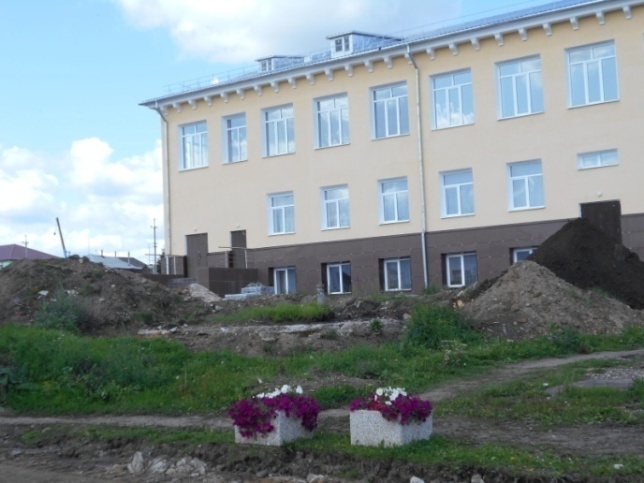 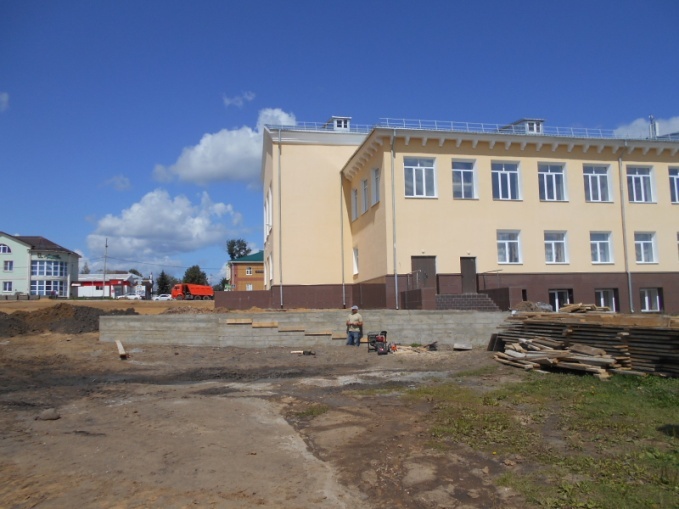 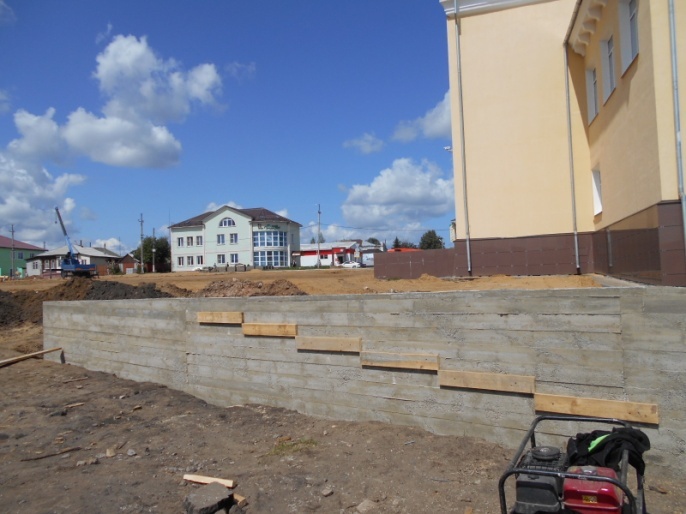 Фото  от 24.07.2019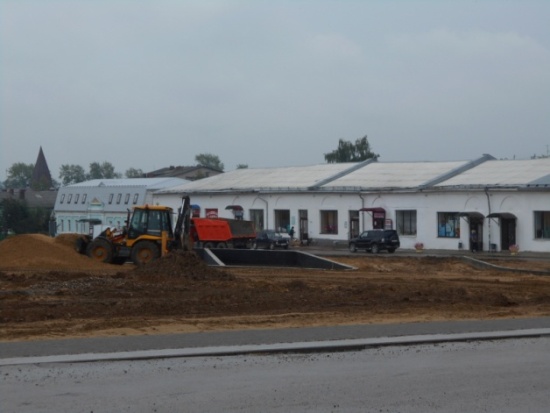 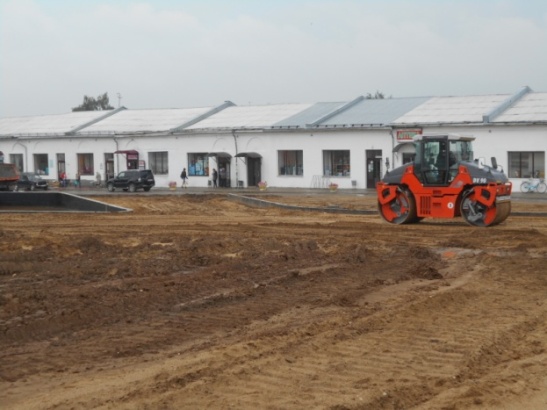 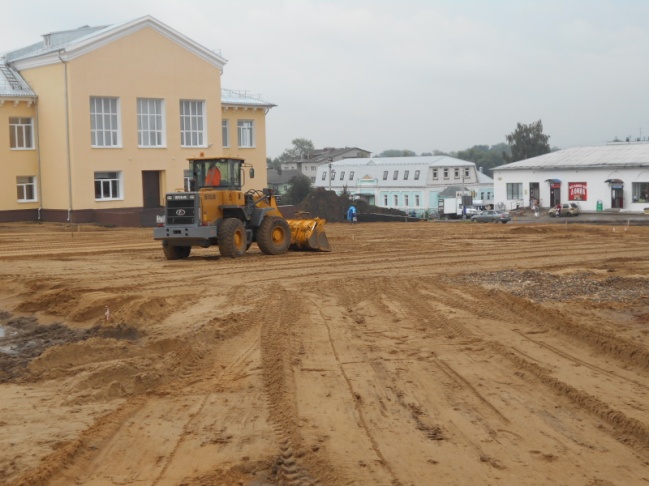 Фото от  25.07.2019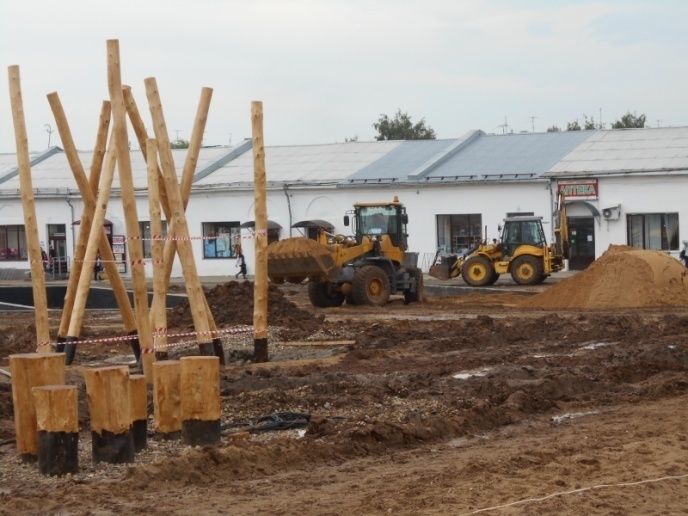 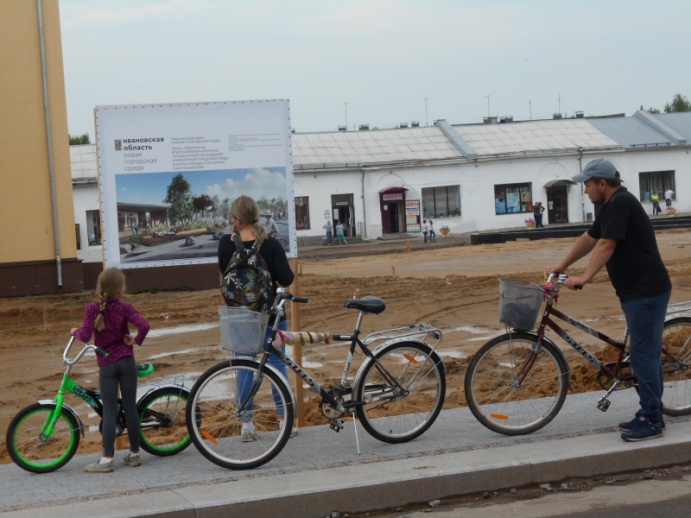 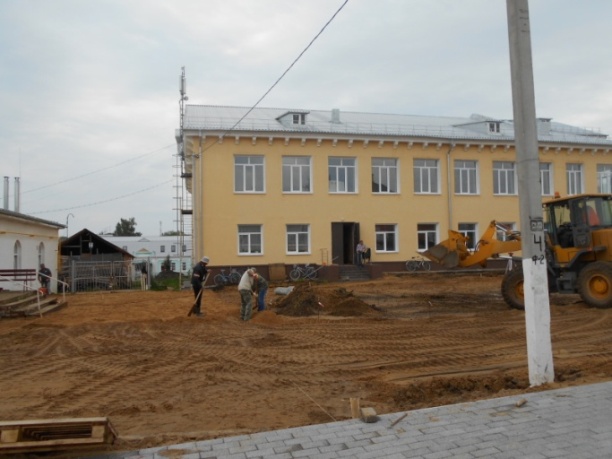 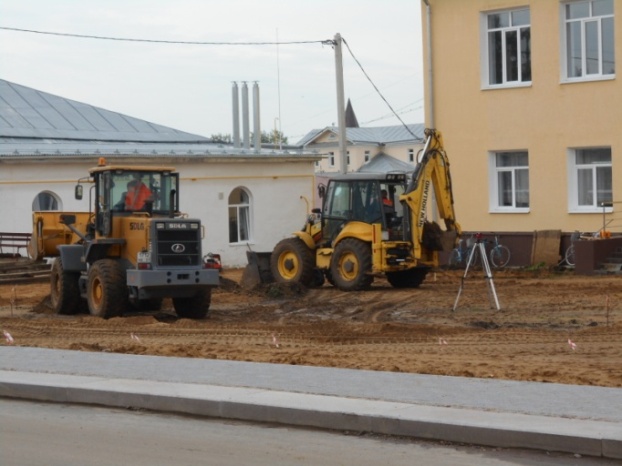 Флото  от 26.07.2019  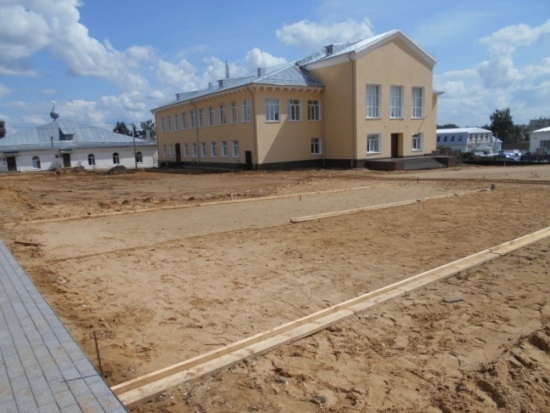 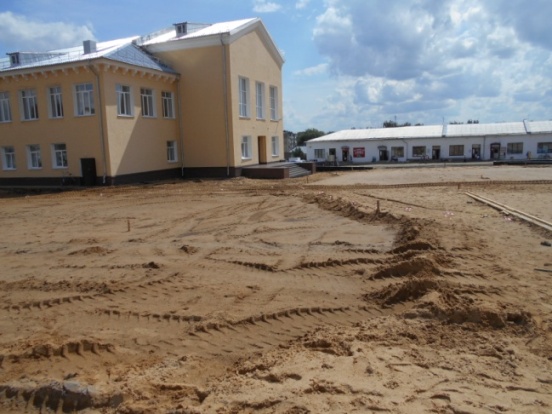 